1. számú nyilatkozatPÁLYÁZATI AJÁNLAT            „Kadarcsi csárda”            című Ajánlat benyújtásáhozAlulírottCégnév/Név: 	Székhely/Lakcím: 	Cégjegyzék szám/Szem.ig.szám: 	Telefon: 	E-mail cím:……………………………………………………………………..I. Bérleti díj összege:a Kadarcsi csárda és kapcsolódó épületek 
(Nagyhegyes külterület 0740 helyrajzi számú ingatlan) vendéglátó-hely üzemeltetés, szálláshely-szolgáltatás nyújtása céljából, bérleti szerződés útján történő hasznosítása tárgyában a bérleti díj összegére tett ajánlatom a következő:Egyúttal nyilatkozom arról, hogy pályázatom nyertessége esetén az ajánlatomnak megfelelő díjat a pályázati kiírásban és a megkötendő szerződésben foglaltak szerint, az általam képviselt szervezet fizeti meg/személyesen fizetem meg a Hortobágyi Nemzeti Park Igazgatóság bérleti szerződésben meghatározott számú számlaszámára.……..................................., 20.… .....................									……………………………									              ajánlattevő 								             cégszerű/sajátkezű aláírása2/A. számú nyilatkozatPÁLYÁZATI ADATLAP(gazdálkodó szervezet/egyéni vállalkozó esetén kitöltendő)„Kadarcsi csárda” című AJÁNLAT benyújtásához:I. AJÁNLATTEVŐ ADATAI:1.	Név/Cégnév:2.	Székhely:3. 	Levelezési cím: 4.	Adószám:5. 	Statisztikai számjel:5.	Cégjegyzékszám/bírósági lajstromszám, nyilvántartási szám:6.	Képviseletre jogosult neve, beosztása:7.	Telefonszám:8.	E-mail:9.	Kapcsolattartó neve, elérhetősége:10.	Az ajánlattevő bankszámlaszáma, a számlát vezető hitelintézet neve, címe:11.	Külföldi ajánlattevő esetén a belföldi kézbesítési megbízott neve, elérhetősége:II. AZ AJÁNLATTEVŐ RÖVID BEMUTATKOZÁSA, TEVÉKENYSÉGÉNEK ISMERTETÉSE:III. Csatolandó mellékletek:2/1. számú melléklet: 	ajánlattevő 30 naptári napnál nem régebbi cégkivonata/bírósági nyilvántartási kivonata, vagy ezzel egyenértékű okirata eredetiben, vagy közjegyző által hitelesített másolatban;2/2. számú melléklet: 	képviseleti jogra vonatkozó aláírási címpéldány, vagy ezzel egyenértékű okirat eredetiben, vagy közjegyző által hitelesített másolatban;2/3. számú melléklet: 	teljes bizonyító erejű magánokiratba foglalt meghatalmazás, amennyiben az ajánlattevő nevében meghatalmazott képviselő jár elTanúsítom, hogy a pályázati adatlapon foglaltak megfelelnek a valóságnak.……..................................., 20…….. ...............2/B. számú nyilatkozatPÁLYÁZATI ADATLAP(természetes személy esetén kitöltendő)„Kadarcsi csárda” című AJÁNLAT benyújtásához:I. AJÁNLATTEVŐ ADATAI:1.	Név:2. 	Anyja neve: 3.	Születési hely, idő:3.	Állandó lakóhely:4.	Levelezési cím:5.	Szig. szám: 7.	Telefonszám:8.	E-mail:9.	Kapcsolattartó neve, elérhetőségei:10.	Az ajánlattevő bankszámlaszáma, a számlát vezető hitelintézet neve, címe:11.	Külföldi ajánlattevő esetén a belföldi kézbesítési megbízott neve, elérhetősége (telefon, fax, e-mail, cím):II. AZ AJÁNLATTEVŐ RÖVID BEMUTATKOZÁSA, TEVÉKENYSÉGÉNEK ISMERTETÉSE:III. Csatolandó mellékletek:2/1. számú melléklet: teljes bizonyító erejű magánokiratba foglalt meghatalmazás, amennyiben az ajánlattevő nevében meghatalmazott képviselő jár el;2/2. számú melléklet: az ajánlattevő személyi igazolványának, egyéni vállalkozói igazolványának (vagy annak megigényléséről szóló igazolás) és lakcím igazoló kártyájának másolataTanúsítom, hogy a pályázati adatlapon foglaltak megfelelnek a valóságnak.……..................................., 20…..................                                                                                                           ..................................... ajánlattevő sajátkezű aláírása3. számú nyilatkozatTITOKTARTÁSI ÉS ADATKEZELÉSI NYILATKOZAT„Kadarcsi csádra” című AJÁNLAT benyújtásához:Alulírott Cégnév/ Név: 	Székhely/Cím: 	tudomásul veszem, hogy a Hortobágyi Nemzeti Park Igazgatóság a pályázati eljárás során, mint adatkezelő és adatfeldolgozó jár el, így ennek alapján a természetes személyeknek a személyes adatok kezelése tekintetében az alábbiak szerint intézkedik:az Igazgatóság rendelkezik adatkezelési és adatbiztonsági belső szabályozással, köteles folyamatosan eleget tenni az adatbiztonsági feltételeknek, és biztosítani az Európai Parlament és 
a Tanács 2016/679 rendelete (2016. április 27.) a természetes személyeknek a személyes 
adatok kezelése tekintetében történő védelméről és az ilyen adatok szabad áramlásáról, 
valamint a 95/46/EK rendelet hatályon kívül helyezéséről (a továbbiakban: általános adatvédelmi rendelet vagy GDPR rendelet) foglaltakat,az Igazgatóság az adatkezelést érintő érdemi döntést hozhat, az adatokat kizárólag a jogszabályok és a belső szabályzatainak rendelkezései szerint dolgozza fel, tárolja, illetve őrzi meg,  az Igazgatóság a jelen szerződéssel összefüggésben lévő és tudomására jutott információ, tény, adat tekintetében a vonatkozó jogszabályok – különösen általános adatvédelmi rendelt és az információs önrendelkezési jogról és az információszabadságról szóló 2011. évi CXII. 
törvény (a továbbiakban: Infotv.) – és a belső szabályzata szerint jár el.Az adatkezelés időtartama és megszűnése:  az Igazgatósággal kötött szerződése fennállásáig, az érintett hozzájárulásának visszavonásáig, 
vagy egyéb, az Igazgatóságra vonatkozó jogszabályi rendelkezések által előírt időtartamig szól, 
 az adatkezelés megszűnésére a megkötött szerződés felmondására, megszűnésére, meg-
szüntetésére a felek között létrejött jelen szerződés rendelkezései irányadók.   
Az adatkezelés jellege és célja:  az Igazgatósággal kötött szerződés tárgyára vonatkozó feladatellátás a szerződéses jogviszony 
alatt, 
 a természetes személy fél által a szerződéskötés során szolgáltatott adatokat az Igazgatóság kizárólag a szerződésből eredő jogok gyakorlásához és a kötelezettségek teljesítéséhez használja fel,
 az Igazgatóság biztosítja, hogy a szerződés megkötése előtt és a szerződéses viszony teljes idő-
tartama alatt bármikor megismerheti a természetes személy szerződő fél a képviseletében és kapcsolattartóként eljáró személyek nyilvántartott személyes adatait. Kifejezetten hozzájárulok, hogy a személyes adataimat, a fentieknek megfelelően a Hortobágyi Nemzeti Park Igazgatóság kezelje és nyilvántartsa.A nyilatkozat be nem tartása esetén a jogkövetkezményeket vállalom.…………….., 20.... …………………….									……………………………									               ajánlattevő 								             cégszerű/sajátkezű aláírása4. számú nyilatkozatNYILATKOZAT A BÉRLETI SZERZŐDÉS TERVEZETÉNEK ELFOGADÁSÁRÓL„Kadarcsi csárda” című AJÁNLAT benyújtásához:	AlulírottCégnév/ Név: 	Székhely/Cím: 	Cégjegyzékszám/ Szem. ig. sz.:……………………….Kijelentem, hogy a jelen nyilatkozatban szereplő bérleti szerződés tervezetét az általam képviselt szervezet elfogadja/elfogadom, ezzel együtt a szerződés tervezetét magamra nézve kötelezőnek ismerem el.Kelt:…………….., 20….. év ……. hó….. nap……………………………									               ajánlattevő 								             cégszerű/sajátkezű aláírásaBÉRLETI SZERZŐDÉS-TERVEZETMely létrejött egyrészről aHortobágyi Nemzeti Park Igazgatóság, Székhely: 4024 Debrecen, Sumen u. 2.Törzskönyvi azonosító: 323879Adószáma: 15323871-2-09Pénzforgalmi számlaszáma: MÁK 10034002-01743654-00000000Képviselő: Medgyesi Gergely Árpád igazgatómint Bérbeadó (a továbbiakban: Bérbeadó vagy HNPI),másrészről anév / cégnév: «név vagy megnevezés» [természetes személynél név, jogi személynél megnevezés; a megfelelő kifejezést kell használni; ezt a magyarázatot olvasás után törölni kell]lakcím / székhely: «címadat» [természetes személynél lakcím, jogi személynél székhely kifejezést kell használni; ezt a magyarázatot olvasás után törölni kell]adóazonosító jel /adószám: «adószám vagy adóazonosító» [adóazonosító csak adószám hiányában használható és a megfelelő kifejezést kell használni; ezt a magyarázatot olvasás után törölni kell]cégjegyzékszám/egyéb nyilvántartási azonosító [azt a megnevezést kell meghagyni, amelynek relevanciája van, a másikat törölni kell. Ezt a magyarázatot olvasás után törölni kell.] : «azonosító szám»képviselő: «képviselő neve» [képviselőnek jogi személy esetén van relevanciája, természetes személy jellemzően saját nevében jár el; ezt a magyarázatot olvasás után törölni kell]mint Bérlő (a továbbiakban: Bérlő), (a Bérbeadó és a Bérlő a továbbiakban együttesen: Felek) között az alulírott helyen és napon az alábbi feltételekkel:A SZERZŐDÉS MEGKÖTÉSÉNEK ELŐZMÉNYEIA Bérbeadó a nemzeti vagyonról szóló 2011. évi CXCVI. törvény (a továbbiakban: Nvt.), az állami vagyonról szóló 2007. évi CVI. törvény (a továbbiakban: Vtv.) és az állami vagyonnal való gazdálkodásról szóló 254/2007. (X. 4.) kormányrendelet (a továbbiakban: Vhr.), valamint az SZT-42155 számú vagyonkezelői szerződés vonatkozó előírásai alapján egyfordulós nyilvános pályázatot folytatott le a Magyar Állam kizárólagos tulajdonában, a Magyar Nemzeti Vagyonkezelő Zártkörűen Működő Részvénytársaság tulajdonosi joggyakorlásában és a Hortobágyi Nemzeti Park Igazgatóság vagyonkezelésében lévő Nagyhegyes 0740 helyrajzi számú Kadarcsi csárda és kapcsolódó épületek nevű,  kivett lakóház, udvar, gazdasági épület, raktár művelési ágban nyilvántartott, a természetben a 33-as út mentén, a Keleti-főcsatorna hídjánál, a 86-os kilométerkőnél elhelyezkedő ingatlan, vendéglátóhely-üzemeltetés, szálláshely-szolgáltatás nyújtása céljából, bérleti szerződés útján történő hasznosítása tárgyában.Az eljárás eredményeként a nyertes ajánlattevő a Bérlő lett, így Bérbeadó a Bérlővel jelen szerződést köti meg, az alábbi feltételek rögzítésére.A szerződés tárgya és hatálya A Felek rögzítik, hogy az Bérbeadó bérleti szerződés útján kívánja bérbe adni a Nagyhegyes, külterület 0740 helyrajzi számú ingatlanon található kivett lakóház, udvar, gazdasági épület, raktár megnevezésű ingatlan 1. sz. mellékletben meghatározott helyiségeit (a továbbiakban: Bérlemény), abban – a jó erkölcs szabályaiba nem ütköző és a jogszabályi előírások szerint a leendő bérlő által beszerzett engedélyek alapján, az engedély előírásainak megfelelően – vendéglátó-hely üzemeltetés, szálláshely-szolgáltatás nyújtása céljából.Részletes helyiséglista a jelen szerződés elválaszthatatlan részét képező 1. számú mellékletétben található.Felhívjuk a figyelmet, hogy az 50 m2-es lakrész a Bérleménynek NEM képezi részét! Felek rögzítik, hogy az ingatlanon található felépítmények nevezett rendeltetésnek csak részben vagy egyáltalán nem felelnek meg. A Bérlő feladata és felelőssége, hogy a felépítmények a végezni kívánt tevékenységhez kapcsolódó, jogszabályi előírásoknak megfelelő műszaki és üzemeltetési követelményeknek eleget tegyenek.Felek megállapodnak abban, hogy a Bérbeadó a Bérlő részére jelen szerződés hatályba lépésétől 10 éves határozott időre bérbe adja a bérleményt vendéglátó-hely üzemeltetés, szálláshely-szolgáltatás céljából, mely szerződés egy alkalommal 5 évre meghosszabbítható.A Bérlő a bérlemény bérleti és használati jogát nem ruházhatja át harmadik személyre.BÉRLŐ KÖTELEZETTSÉGEI2.1. A bérlet általános feltételeiA Bérbeadó a bérleti jogviszony tartamára biztosítja a Bérlő részére a rendeltetésszerű használatra alkalmas bérlemény zavartalan használatát. A Bérlő köteles a bérleményt rendeltetésszerűen, jelen szerződésnek megfelelően használni. A Bérbeadó a bérlemény használatát bármikor ellenőrizheti, amelyben a Bérlő köteles együttműködni. Bérlő kötelezi magát, hogy a bérleményben végzendő tevékenységet a vonatkozó jogszabályi előírásoknak, a HNPI és a tulajdonosi joggyakorló közötti vagyonkezelési szerződés valamint jelen Szerződés előírásainak megfelelően végzi. Vagyonkezelési szerződés nem képezi Felek közötti szerződés részét ezért az abban foglalt releváns rendelkezések Szerződésbe integrálása Bérbeadó kötelezettsége, azok elmaradásáért Bérlőt felelősség nem terheli. Bérlő kötelezettséget vállal arra, hogy a bérleményt szerződésszerűen, jogszerűen és rendeltetésszerűen, kizárólag az 1.4. pontban megjelölt tevékenységek céljára, jó gazda gondosságával használja. Bérlőt az alkalmazottai tevékenységéért teljes körű felelősség terheli. Bérlő a bérleményben a Szerződés teljes időtartama alatt köteles a vonatkozó jogszabályoknak és hatósági előírásoknak megfelelő működőképes állapotot fenntartani.Bérlő hirdetést, cégtáblát a Bérleményen kizárólag a Bérbeadó által meghatározott helyen és hozzájárulásával helyezhet el, melyet a bérleti időtartam lejártakor köteles eltávolítani.Bérlőt a bérlemény vonatkozásában a Polgári Törvénykönyvről szóló 2013. évi V. törvény (a továbbiakban: Ptk.) 6:142. § szerinti objektív – felróhatóságtól független - felelősség terheli.Bérlő köteles a Hortobágyi Nemzeti Park Igazgatóság szellemiségéhez méltó üzemeltetést folytatni, a vendéglátási funkció mellett a HNPI arculatához és a Bérbeadó tevékenységéhez illeszkedő szolgáltatásokat kínálni, mely kötelezettségének megsértése rendkívüli felmondásra okot adó körülmény.Bérlő a szerződés megszűnésekor köteles a bérleményt rendeltetésszerű használatra alkalmas állapotban a Bérbeadónak visszaadni.Bérlő köteles a szerződés megszűnésekor a bérleménnyel együtt használatba átadott eszközök műszaki állapotát az eredeti, működőképes állapotnak megfelelően visszaállítani, s folyamatosan gondoskodni a karbantartásukról, javításukról.A Bérlő tudomásul veszi, hogy a Bérlemény országos jelentőségű védett természeti területen (Hortobágyi Nemzeti Park), NATURA 2000 státuszú területen fekszik, és műemléki védettséget élvez. Ennek okán Bérlő köteles a jelen pontban foglalt védettségeknek, és az azokhoz kapcsolódó jogszabályi előírásoknak megfelelően végezni tevékenységét, különösen az alábbi eseteket illetően: - Bérlő köteles bármilyen állat tartását a Bérbeadóval előzetesen írásban egyeztetni - Bérlő köteles bármilyen növénytelepítést a Bérbeadóval előzetesen írásban egyeztetni - a Bérlemény szabad területein Bérlő köteles a műemléki jelleghez méltó tárgyakat, eszközöket tárolni, a területet tisztán, rendezett állapotban tartani. 2.2. A bérlemény használatának egyéb feltételei:Az 1.3. pontra figyelemmel Bérlő feladata és felelőssége, hogy a felépítményeken a végezni kívánt tevékenységhez kapcsolódó, jogszabályi előírásoknak megfelelő vagyonkezelői hozzájárulásokat, hatósági engedélyeket beszerezze, a műszaki és üzemeltetési követelményeknek eleget tegyen.Bérlő a bérlemény használatáért (bérletéért) bérleti díjat köteles fizetni, a 4. pontban meghatározott feltételek szerint. 	A bérleti díj az év 12 hónapjára érvényes. Bérlő a Bérleményt köteles az év 12 hónapjában felügyelete alatt tartani, az alatt az időjárási viszonyokhoz mérten szellőztetni, fűteni, annak érdekében, hogy a bérlemény állaga ne romoljon.A bérleményben nyújtott szolgáltatások nyitva tartását, annak egyéb feltételeit Bérlő maga határozza meg. Ugyanakkor a nyitva tartási időt, a szálláshely-szolgáltatás házirendjét és díjtáblázatát köteles Bérbeadónak tájékoztatásul írásban megküldeni.Az üzemeltetés során keletkező kommunális hulladék gyűjtése, elszállítása, továbbá a kártevő-mentesítés, illetve az érintésvédelmi felülvizsgálat és a feltárt hibák javításának költsége a Bérlő feladata, az arra irányadó jogszabályi előírások betartása mellett. Bérlő köteles a bérlemény takarításáról saját hatáskörben és költségén megfelelően gondoskodni.Felek megállapodnak, hogy a bérlemény használatával felmerülő költségek a Bérlőt terhelik. Bérlő köteles jelen bérleti szerződés hatályba lépését követő 30 napon belül intézkedni a közművek átírása érdekében. Az átírásig felmerülő közüzemi költségek áthárításra kerülnek a Bérlőre az alábbiak szerint:villamos energia mért fogyasztás alapján;kéményseprési díj;szennyvízszolgáltatás és szippantás;tűzjelző és vagyonvédelmi rendszer havi díja.Bérlő felelős a Bérlemény jogszabályszerű és biztonságos működését biztosító műszaki állapotának fenntartásáért és a szükséges munkálatok elvégzéséért, elvégeztetéséért illetve költségeinek megfizetéséért, különösen a munka-, baleset- és tűzvédelmi szabályok maradéktalan betartásáért, ideértve különösen az Országos Tűzvédelmi Szabályzatról szóló 54/2014. (XII. 5.) BM rendelet 196. § (5) bekezdésében foglaltakat.A bérlemény rendeltetésszerű használatával kapcsolatos karbantartási és állagmegóvási munkák elvégzése és költségeinek viselése a Bérlő kötelezettsége, különösen:fényforrások cseréje, javítása;zárak javítása;vizes blokkok szerelvényeinek, berendezéseinek javítása, cseréje;konyhai berendezések karbantartása, tisztítása, javítása, illetve cseréje a minden esetben a Bérbeadóval egyeztetve.Bérbeadó jogosult Bérlőt felhívni a karbantartási munkák elvégzésére, határidő kitűzésével. A Bérlemény értékét növelő, átalakító beruházás kizárólag a Bérbeadó előzetese írásbeli jóváhagyása mellett végezhető.Bérlő a Bérleményben folytatott tevékenysége körében teljes körűen felel a szolgáltatásra vonatkozó jogszabályi és szakmai előírások betartásáért, illetve a tevékenység folytatásához szükséges szakhatósági engedélyek beszerzéséért.A bérlemény birtokba adásáról Felek közösen jegyzőkönyvet vesznek fel. A bérlemény állapotáról készült fényképek ezen jegyzőkönyv elválaszthatatlan mellékletét képezik.  Bérlő a bérleményt a megtekintett és jegyzőkönyvben felvett állapotban veszi át azzal a kötelezettséggel, hogy a Szerződés megszűnésekor a bérleményt köteles visszaadni rendeltetésszerű használatnak megfelelő, tiszta, karbantartott állapotban.Bérlő a bérleményben található ingóságokat köteles rendeltetésszerűen használni, azok mennyiségéért és állapotáért a Ptk. szerinti kontraktuális felelősségi szabályok szerint helytállni köteles. Az ingóságok listája, melyet Bérlő a bérleménnyel együtt használatra átvesz, a jelen szerződés elválaszthatatlan részét képező 2. számú mellékletétben található.Bérlő köteles a nem rendeltetésszerű használatból eredő károkat Bérbeadónak megtéríteni.3. BÉRBEADÓ JOGAI ÉS KÖTELEZETTSÉGEIBérbeadó jogosult a bérlemény rendeltetésszerű használatát ellenőrizni, annak területére e célból bármikor bemenni, de köteles tartózkodni a Bérlő indokolatlan zavarásától.Bérbeadó joga a szúrópróbaszerűen történő ellenőrzés lefolytatása a Szerződésben foglaltak betartása vonatkozásában (pl. bérlemény rendeltetésszerű használata), mely ellenőrzésekről jegyzőkönyv készül. Bérbeadó szavatol azért, hogy harmadik személynek nincs olyan joga, vagy igénye, amely a Bérlőt tevékenységében zavarná.Bérbeadó jogosult a bérleti jogviszonnyal kapcsolatos észrevételeit haladéktalanul közölni a Bérlő kijelölt kapcsolattartójával, és felszólítani az esetleges hiba azonnali kijavítására.Bérbeadó a bérleményre all risk vagyonbiztosítással rendelkezik. Amennyiben a bérlemény bármely elemében kár keletkezik, azt Bérlő köteles a 8.12. pont szerinti kapcsolattartó személynek haladéktalanul írásban, fotóval ellátva, jegyzőkönyv formájában bejelenteni.4. BÉRLETI DÍJ ÉS FIZETÉSI FELTÉTELEKBérlő bérleti díjat köteles Bérbeadónak megfizetni, az alábbiak szerint:A Felek a bérlemény bérleti díját …………………………..-Ft /év azaz ………………….. forint/év  összegben határozzák meg. A Bérlő köteles a bérleti díjat előre egy összegben, legkésőbb tárgyév február 15. napjáig a Bérbeadó részére számla alapján átutalással megfizetni. A Bérbeadó minden év február 1. napjától jogosult a bérleti díjat legalább a KSH által közzétett fogyasztóiár-index szolgáltatásokra vonatkozó mértékének megfelelően megemelni, első ízben 2024-ben. A szerződés hatályba lépésére tekintettel a 2023. évi bérleti díj napokban meghatározott tört évre kerül kiszámlázásra és megfizetésre, szerződéskötést követő 8 napon belül kiállított számla, 15 napos fizetési határideje mellett.Felek megállapodnak, hogy a bérleti szerződésben meghatározott bérleti díj fizetése alól a Bérbeadó «dátum»-től a beruházás teljes összegének erejéig mentesül, de legfeljebb az ingatlanbérleti szerződés időtartama alatt kifizetendő bérleti díj erejéig. Fentiek okán Bérbeadó a bérleti szerződés szerinti bérleti díjat a bérleti szerződésnek megfelelően folyamatosan kiszámlázza, mely a fentiek alapján kompenzálásra kerül. A Bérlőnek a felújítással kapcsolatban felmerült költségekről a saját nevére kiállított számlákkal kell rendelkezni. Ezek alapján a Bérlő elszámolást köteles készíteni és benyújtani a Bérbeadó felé. (A fejújításról szóló számlák másolatai az elszámolás mellékletét képezik.) A benyújtott elszámolás elfogadását követően (melyet helyszíni műszaki ellenőrzés támaszt alá) kerül kiegyenlítésre a kiszámlázott bérleti díj a felmerült költségekkel szemben.4.2. 	A Felek megállapodnak abban, hogy a Bérlemény használatával kapcsolatban felmerülő rezsi költség megfizetésére az alábbiakban ismertetett mértékben a Bérlő köteles, melyet a 4.1. pontban meghatározott módon, számla alapján átutalással köteles megfizetni, 15 napos fizetési határidővel. A továbbszámlázás időszakonként illetve havi gyakorisággal történik.A kommunális hulladék elszállításáról a Bérlő köteles gondoskodni.4.3. 	Fizetési késedelem esetén Bérbeadó jogosult a Polgári Törvénykönyvről szóló 2013. évi V. törvény (a továbbiakban: Ptk,) 6:48. §-ban meghatározott késedelmi kamatot követelni.5. FELELŐSSÉGI SZABÁLYOKBérlő vállalja, hogy a bérleményen bekövetkező használatból fakadó, környezeti, állagromlási károkat megtéríti. Ez alatt értendőek mind a bérlemény területén felmerült, mind az azzal érintkező ingatlan használatából fakadó, az ingatlan egyéb területein bekövetkező károk, mely utóbbiak esetében egyértelműen bizonyítható, hogy a kár a bérlemény használatából származó egyenes okozati következmény.Bérlő a bérleményben elhelyezett tárgyaiért maga vállal felelősséget. 6. A SZERZŐDÉS MEGSZŰNÉSÉNEK ESETEI A Szerződés megszűnésének esetei:közös megegyezéssel történő megszüntetés;rendes felmondás útján;azonnali hatályú felmondás esetei;Bérlő ellen indult csőd-, végrehajtási- vagy felszámolási eljárás esetén, az eljárás elindításának napján;bármelyik fél jogutód nélküli megszűnése esetén, a jogutód nélküli megszűnés napján.Felek azonnali hatályú felmondási jogukkal az alábbi 6.2.1. és 6.2.2. pontokban rögzített esetekben élhetnek, melyet minden esetben, indokolással ellátott, tértivevényes formában megküldött nyilatkozattal kell, hogy a másik Féllel közöljenek. A rendkívüli felmondás a 8.1. pontban foglaltakra tekintettel hatályosul.6.2.1. Azonnali hatályú rendkívüli felmondással élhet a Bérbeadó, ha:Bérlő a Szerződésben vállalt vagy a jogszabály által előírt lényeges kötelezettségét megszegi, és azt a Bérbeadó írásbeli felszólításától számított 8 napon belül sem teljesíti;Bérlő a bérleményt rongálja, vagy azt rendeltetésével ellentétesen használja, és ezzel a magatartásával a Bérbeadó írásbeli felszólításától számított 8 napon belül sem hagy fel;Bérbeadó írásbeli hozzájárulása nélkül a bérleményen átalakítási munkálatokat végez, vagy a szerződésben meghatározott céltól eltérően a bérleményt más célra használja;a bérleményt a Bérbeadó engedélye nélkül harmadik személy részére bérletbe vagy használatba adja, vagy nem engedélyezett alvállalkozót / teljesítési segédet vesz igénybe;ha Bérlő bármely bérleti díjról szóló számla vonatkozásában 30 napon túli fizetési késedelme keletezik, és azt írásbeli felszólítás ellenére, a felszólítás kézhezvételétől számított 8 napon belül sem teljesíti.6.2.2. Azonnali hatályú rendkívüli felmondással élhet a Bérlő, ha:Bérbeadó olyan súlyosan szerződésellenes magatartást tanúsít, mellyel a Szerződés Bérlő általi teljesítése ellehetetlenül, és Bérbeadó e magatartásával Bérlő írásbeli felszólításától számított 8 napon belül sem hagy fel.Felek kizárják jelen szerződés rendes felmondás útján történő megszüntetését. A Szerződés megszűnését követően Bérlő 15 napon belül köteles az általa beszerelt, tulajdonát képező, a bérleti díjba nem beszámított eszközöket elszállítani. Amennyiben az elszállítás során a Bérbeadó vagyonában kár keletkezik, azt Bérlő köteles megtéríteni.A Bérlő a Szerződés megszűnésekor nem jogosult sem elhelyezésre, sem csereingatlanra.7. ADATVÉDELEMA Felek képviselőinek, a szerződés teljesítésében közreműködő személyek és a kapcsolattartók adatait a Felek az Európai Parlament és Tanács (EU) 2016/679 rendeletének (2016. április 27.) a természetes személyeknek a személyes adatok kezelése tekintetében történő védelméről és az ilyen adatok szabad áramlásáról, valamint a 95/46/EK irányelv hatályon kívül helyezéséről (a továbbiakban: GDPR) rendelkezései szerint kezelik. A Felek a saját alkalmazottaik adatait a GDPR 6. cikk (1) (b) pontja és a munkavégzésre irányuló jogviszonyt szabályozó jogszabály rendelkezése alapján, a Felek által a másik Fél részére továbbított személyes adatokat a GDPR 6. cikk (1) (f) pontja szerint, a szerződéses partnerük jogos érdekében veszik át és kezelik a személyes adatokat a célhoz szükséges mértékben és ideig.8. VEGYES RENDELKEZÉSEKA Szerződés szerint szükséges valamennyi nyilatkozatot a Felek írásban (postai, elektronikus vagy egyszerűsített elektronikus úton) kötelesek megtenni. A szerződésszegéssel, illetve a Szerződés megszűnésével kapcsolatos nyilatkozatok kizárólag könyvelt levélpostai küldeményként kézbesíthetők. A Szerződéssel kapcsolatos írásbeli nyilatkozatok akkor is szabályszerűen közöltnek tekintendők, ha a címzett az átvételt megtagadta, vagy a küldeményt nem vette át. Ilyen esetben a kézbesítés időpontja az átvétel megtagadásának napja, illetve a kézbesítés megkísérléséről szóló postai jelentés napja.Felek megállapodnak, hogy a jelen Szerződéssel összefüggésben tudomásukra jutott, üzleti titoknak minősülő információkat bizalmasan kezelik, azokat illetéktelen harmadik személyek részére hozzáférhetővé nem teszik. Felek megállapodása szerint üzleti titok a gazdasági tevékenységhez kapcsolódó minden nem közismert, vagy az érintett gazdasági tevékenységet végző személyek számára nem könnyen hozzáférhető olyan tény, tájékoztatás, egyéb adat és az azokból készült összeállítás, amelynek illetéktelenek által történő megszerzése, hasznosítása, másokkal való közlése vagy nyilvánosságra hozatala a jogosult jogos pénzügyi, gazdasági vagy piaci érdekét sértené vagy veszélyeztetné, feltéve, hogy a titok megőrzésével kapcsolatban a vele jogszerűen rendelkező jogosultat felróhatóság nem terheli. Jelen rendelkezés nem terjed ki azon feladatokra és információkra, amelyek az az információs önrendelkezési jogról és az információszabadságról szóló 2011. évi CXII. törvényben (Infotv.) meghatározott közérdekű adatszolgáltatási, közzétételi és tájékoztatási kötelezettség alá esnek.Felek tudomásul veszik, hogy az Infotv. alapján a szerződés tartalma közérdekű adatnak minősül, és az nem minősül üzleti titoknak. Az esetleges nyilvánosságra hozatal azonban nem eredményezheti az olyan adatokhoz – így különösen a védett ismerethez – való hozzáférést, amelyek megismerése az üzleti tevékenység szempontjából aránytalan sérelmet okozna, feltéve, hogy ez nem akadályozza meg a közérdekű adat megismerésének lehetőségét. A Felek az arra irányuló kérelem esetén kötelesek a szerződés közérdekű adatnak minősülő tartalmára vonatkozóan tájékoztatást adni.Jelen titoktartási kötelezettségvállalás hatályosságát nem érinti a szerződés bármilyen okból történő megszűnése, az a szerződés megszűnésétől számított öt évig fennáll. Felek a jelen szerződés létéről és tárgyáról – egymás között egyeztetett módon és időpontban - a nyilvánosságot tájékoztathatják.Szerződő felek magukra nézve kötelezőnek fogadják el, hogy az államháztartásról szóló 2011. évi CXCV. törvény szerint illetékes ellenőrző szervezetek feladat-és hatáskörüknek megfelelően a megkötött szerződések teljesítését rendszeresen ellenőrizhetik, és hogy részükre a jogszabály szerinti információ megadása üzleti titokra való hivatkozással nem tagadható meg. Bérbevevő kijelenti, hogy Magyarországon bejegyzett gazdasági társaság, amely nem áll csőd-, felszámolási vagy végelszámolási eljárás hatálya alatt/magyar állampolgár mely nem áll magáncsőd hatálya alatt. [a megfelelőt kell kiválasztani és a szerződésben szerepeltetni; ezt a magyarázatot olvasás után törölni kell] Bérbeadó kijelenti, hogy Magyarországi törzskönyi nyilvántartásba bejegyzett központi kormányzati igazgatási szerv, amely nem áll adósságrendezési eljárás hatálya alatt.A Felek kijelentik, hogy nincs olyan függőben lévő kötelezettségük vagy nem áll fenn érdekkörükben más körülmény, amely kedvezőtlenül hathat a jelen szerződésben foglaltak teljesítésére vagy saját teljesítési készségükre, illetve képességükre.Bérlő kijelenti, hogy jelen szerződés aláírásakor a nemzeti vagyonról szóló 2011. évi CXCVI. tv. szerinti átlátható szervezetnek minősül. Jelen szerződést Bérbeadó kártalanítás nélkül és azonnali hatállyal felmondhatja, ha Bérlő már nem minősül átlátható szervezetnek, vagy ezzel kapcsolatos nyilatkozata valótlannak bizonyult. [Ez a rendelkezés kizárólag nem természetes személy bérbevevőnél értelmezhető. Ezt a magyarázatot olvasás után törölni kell.]Bérlő vállalja, hogy a nemzeti vagyonról szóló 2011. évi CXCVI. tv. rendelkezéseinek értelmébena Bérbeadó által jogszabály alapján kért, beszámolási, nyilvántartási, adatszolgáltatási kötelezettségeket teljesíti,az átengedett nemzeti vagyont a szerződési előírásoknak és a – Bérbeadó által megismertetett - tulajdonosi rendelkezéseknek, valamint a meghatározott hasznosítási célnak megfelelően használja,a hasznosításban - a hasznosítóval közvetlen vagy közvetett módon jogviszonyban álló harmadik félként - kizárólag természetes személyek vagy átlátható szervezetek vesznek részt.A Bérlő az adataiban bekövetkezett változásról haladéktalanul köteles értesíteni a Bérbeadót. Valótlan adatok alapján kötött szerződést a Bérbeadó felmondja.Felek jelen szerződést az állami vagyonról szóló 2007. évi CVI. törvény 24.§ (1) bekezdésére tekintettel kötik meg.Szerződő Felek kötelezettséget vállalnak arra, hogy a Szerződés teljesítése érdekében kölcsönösen együttműködnek, haladéktalanul tájékoztatják egymást a Szerződés teljesítését befolyásoló körülményekről, akadályokról.Az együttműködés elősegítése érdekében a szerződő Felek által a kapcsolattartásra jogosult:Bérbeadó részéről:	Németh Loránd Műszaki és Üzemeltetési csoportvezetőe-mail:		elsődleges: hnp@hnp.hu; másodlagos: nemethlorand@hnp.hutelefonszám:		+36-30-237-0833Bérlő részéről: 	«Név»e-mail:		«e-mail cím»telefonszám:		«telefonszám» [A Bérlő kapcsolattartójának adatai kitöltendők. Ezt a magyarázatot olvasás után törölni kell.]A kapcsolattartó képviseleti jogosultsága a szerződés módosítására, azaz a szerződési feltételek megváltoztatására nem terjed ki.Jelen szerződéssel kapcsolatos minden vitás kérdést a Felek békés úton kísérelnek meg megoldani. A békés úton nem rendezhető vitás kérdések eldöntésére Felek a szerződésből adódó jogviták rendezésére - a mindenkor hatályos Polgári Perrendtartás szerint járásbíróság bírósági hatáskörbe tartozó ügyekben - kikötik a Debreceni Járásbíróság kizárólagos illetékességét. Minden más esetben Felek vitájukat a mindenkor hatályos Polgári Perrendtartás szerint hatáskörrel rendelkező, illetékes bíróság előtt rendezik.Felek rögzítik, hogy amennyiben a Szerződés bármely kikötése bíróság rendelkezése, vagy jogszabály / jogszabályváltozás alapján érvénytelennek bizonyulna, úgy az a Szerződés egyéb rendelkezéseinek érvényességét nem érinti. Felek az érvénytelenség miatt kiesett rendelkezést az annak tartalmához lehető legközelebb álló érvényes rendelkezéssel pótolják.Felek megállapodnak, hogy jelen szerződésben szabályozott valamennyi kérdést – ide értve a szerződés érvényességére, valamint a szerződéses kikötések, nyilatkozatok, megállapodások és kötelezettségek kérdését is – a magyar jog szabályainak alkalmazásával kell eldönteni. A jelen szerződésben nem szabályozott kérdések tekintetében a Polgári Törvénykönyvről szóló 2013. évi V. törvény (a továbbiakban: Ptk.) szabályai és egyéb vonatkozó jogszabályok az irányadóak.Jelen szerződés képezi a Feleknek a szerződés tárgyában létrejött teljes megállapodását. A jelen szerződés megkötésével minden korábbi, e tárgyban folytatott szóbeli vagy írásbeli egyeztetés, illetve létrejött megállapodás hatályát veszti. Nem képezik a szerződés részét mindazon szokások, amelyek alkalmazásában a Felek korábbi üzleti kapcsolatukban megegyeztek, illetve mindazon gyakorlat, melyet egymás között kialakítottak. Nem képezi a szerződés részét továbbá semmilyen, az adott üzletágban hasonló szerződés alanyai által széles körben ismert és rendszeresen alkalmazott szokás.HNPI a szerződéseit elektronikus úton írja alá. A szerződések aláírásához minősített tanúsítványon alapuló fokozott biztonságú elektronikus aláírás, minősített tanúsítványon alapuló elektronikus aláírás, illetve a Minősített Közigazgatási (Class QA) tanúsítványon alapuló elektronikus aláírás, vagy a Class Q tanúsítványon alapuló elektronikus aláírás szükséges, mert csak ezekkel hozható létre teljes bizonyító erejű magánokirat. Amennyiben Bérlő nem rendelkezik a fentiek szerinti elektronikus aláírással, jogvita esetén a HNPI által elektronikus aláírással ellátott .pdf formátumú dokumentum tartalma az irányadó. Az elektronikus aláírásról szóló 2001. évi XXXV. törvény (a továbbiakban: Eat.) szerint a legalább fokozott biztonságú elektronikus aláírással ellátott dokumentum megfelel az írásba foglalás követelményeinek, a minősített aláírással ellátott dokumentum pedig a Polgári Perrendtartásról szóló 2016. évi CXXX. törvény 325. § (1) bek. f) pontja alapján teljes bizonyító erejű magánokiratnak minősül. Az elektronikus aláíró tanúsítvánnyal aláírt dokumentumot egy erre szolgáló alkalmazás segítségével ellenőrizni kell. Erre a célra szolgál a nem minősített bizalmi szolgáltatásként nyújtott Kormányzati Elektronikus Aláírás-Ellenőrző Szolgáltatás (link:  https://szeusz.gov.hu/szeusz/keaesz). A Bérbeadó által elektronikusan aláírt és egyszerűsített elektronikus úton (e-mail) megküldött .pdf dokumentumot nyomtatott példányon történő  aláírást követően a Bérlő szkennelve .pdf formátumban egyszerűsített elektronikus úton és 1 (egy) nyomtatott példányban postai úton is megküldi a Bérbeadónak. A szerződés hatályba lépése tekintetében valamely fél általi későbbi aláírás napjának ebben az esetben a HNPI által elektronikusan aláírt példány Bérlő által papír alapon aláírt példányának dátuma tekintendő. A papír alapú és az elektronikus okirat a Ptk. 6:70 § (2) és (3) bekezdésében foglaltak szerint, együtt alkotja a szerződést.Felek a jelen - mellékletekkel együtt «oldalszám arab számmal» («oldalszám betűvel») számozott oldalból álló - szerződést elolvasták, megértették, majd, mint akaratukkal mindenben megegyezőt, jóváhagyólag írják alá. Tekintettel arra, hogy Bérlő papíralapon írja alá jelen szerződést, a HNPI által elektronikusan aláírt megállapodásból 2 példány nyomtatott példány, melyből – Bérlő aláírása után – 1 (egy) példány a HNPI-t, 1 (egy) példány a Bérlőt illet meg.A szerződés elválaszthatatlan mellékletei: számú melléket: Helyiséglista,számú melléklet: Ingóságok listája.Kelt: Debrecen, időbélyegző szerintElektronikusan pénzügyileg ellenjegyezte:…………………………………….     Molnár Gabriella gazdasági igazgatóhelyettesDátum: időbélyegző szerintszámú melléklet - Helyiséglista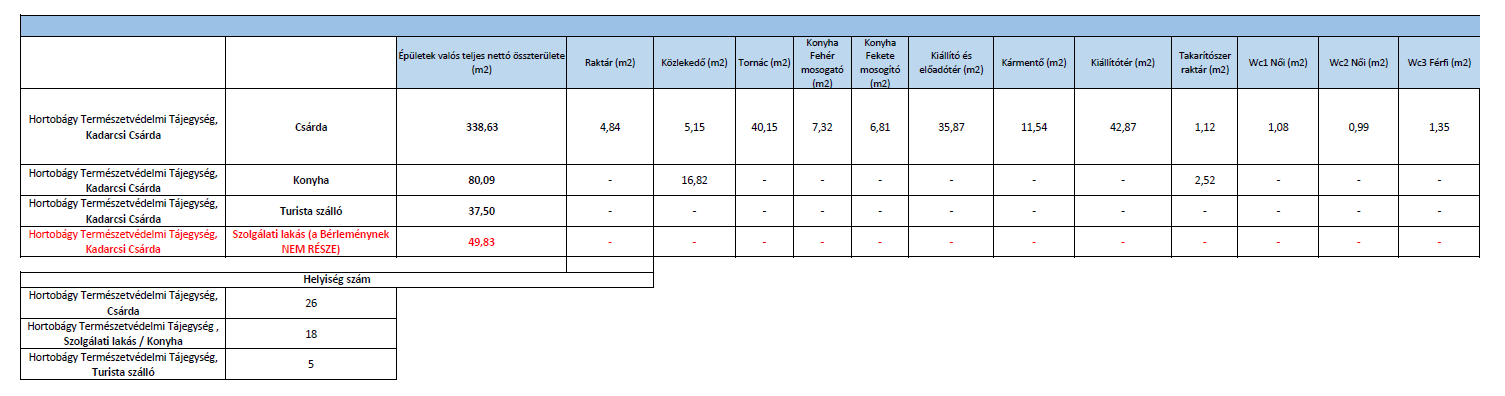 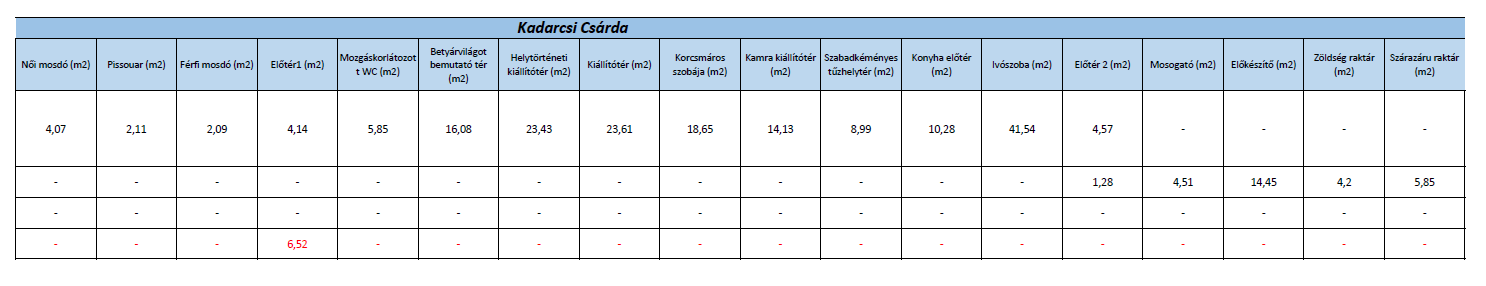 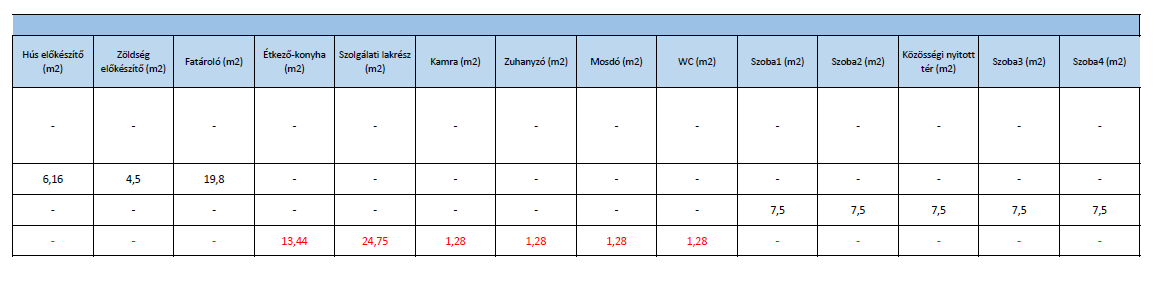 számú melléklet – Ingóságok listája5. számú nyilatkozatNYILATKOZAT A PÁLYÁZATI FELTÉTELEK ELFOGADÁSÁRÓL, AZ AJÁNLATI KÖTÖTTSÉGRŐL, A PÁLYÁZATI AJÁNLAT TARTALMÁNAK NYILVÁNOSSÁGRA HOZATALÁRÓL ÉS A SZERZŐDÉSKÖTÉSI JOGOSULTSÁG ÁTRUHÁZÁSÁNAK KIZÁRÁSÁRÓL„Kadarcsi csárda”című AJÁNLAT benyújtásához:AlulírottCégnév/Név:: 	Székhely/Lakcím: 	ajánlattevőként az alábbi nyilatkozatot teszem:A pályázati felhívásban (a továbbiakban: felhívás) foglalt feltételeket teljes körűen elfogadom. A felhívásban és annak mellékleteiben rögzített feltételeit kötelezőnek ismerem el, az értékelési és kiválasztási eljárás pályázati felhívásban rögzített menetét igazságosnak és jogszerűnek fogadom el, a felhívást és az abban foglalt feltételeket semmilyen jogcímen nem támadom meg.Ajánlatomat a benyújtási határidő lejártától számított 60 (hatvan) nap időtartamig fenntartom, e határidőn belül ajánlati kötöttségemet elismerem, továbbá kötelezettséget vállalok arra, hogy ajánlati kötöttségemet a Kiíró értesítésének megfelelően meghosszabbítom.Tudomásul veszem, hogy az állami vagyonról szóló 2007. évi CVI. törvény 5. § (1) bekezdése értelmében, közérdekből nyilvános minden, az állami vagyonnal való gazdálkodásra és az azzal való rendelkezésre vonatkozó, közérdekű adatnak nem minősülő adat. Külön törvény az adat megismerhetőségét korlátozhatja, ezért a kiíró a pályázat nyertesével történő szerződéskötést követően, az általam benyújtott pályázatot, a megkötésre kerülő szerződést és a szerződés teljesítésével kapcsolatos adatokat a jogszabályi keretek között a nyilvánosság számára hozzáférhetővé teheti.Tudomásul veszem, hogy amennyiben az általam képviselt szervezetet nyertesnek nyilvánítják/ engem nyertesnek nyilvánítanak, úgy szerződéskötésre az általam képviselt szervezet helyett /magam helyett mást nem jelölhetek.Tanúsítom, hogy a jelen nyilatkozatban foglaltak megfelelnek a valóságnak.……………………., 20….. ....................….									……………………………									               ajánlattevő 								             cégszerű/sajátkezű aláírása6/A. számú nyilatkozatNYILATKOZAT A SZERZŐDÉSKÖTÉST KIZÁRÓ FELTÉTELEK FENN NEM ÁLLÁSÁRÓL, TÁRSASÁGI CSELEKMÉNY ÉS HARMADIK SZEMÉLY HOZZÁJÁRULÁSA SZÜKSÉGESSÉGÉRŐL (gazdálkodó szervezet esetén kitöltendő)„Kadarcsi csárda”című AJÁNLAT benyújtásához:AlulírottCégnév: 	Székhely: 	képviselőjeként, kártérítési és büntetőjogi felelősségem tudatában kijelentem, hogy: az általam képviselt szervezet ellen csőd-, felszámolási eljárás nem indult, továbbá végelszámolását nem kezdeményezték, önkormányzati adósságrendezési eljárás alatt nem áll, jogutód nélküli megszüntetése nincs folyamatban; az általam képviselt szervezet tevékenységét saját döntése alapján, saját maga vagy az arra jogosult szerv nem függesztette fel;az általam képviselt szervezet az adózás rendjéről szóló 2003. évi XCII. törvény 178. §-ának 20. pontja szerinti, hatvan napnál régebben lejárt esedékességű köztartozással nem rendelkezik;az általam képviselt szervezetben vezetői tisztséget betöltő személy ilyen tisztség betöltését kizáró foglalkoztatástól eltiltás hatálya alatt nem áll, illetve az általam képviselt szervezet a jogi személlyel szemben alkalmazható büntetőjogi intézkedésekről szóló 2001. évi CIV. törvény 5. §-a (2) bekezdése alapján, tevékenységét korlátozó jogerős ítélet hatálya alatt nem áll;az általam képviselt szervezetet hamis adat szolgáltatása miatt nem zárták ki az állami vagyon hasznosítására irányuló korábbi – három évnél nem régebben lezárult – eljárásból,az általam képviselt szervezetnek nincsen a Kiíróval és az MNV Zrt-vel szemben lejárt tartozása;g) a jelen pályázat kiírását megelőző 2 éven belül nem fordult elő, hogy az általam képviselt szervezet a Kiíró által kiírt, bérbeadásra irányuló pályázattól az eredményhirdetést követően lépett volna vissza.Nyilatkozom, hogy az általam képviselt szervezet társasági szerződésének/alapító okiratának/ alapszabályának megfelelően, nyertesség esetén megkötendő szerződéshez külön társasági cselekmény szükséges/nem szükséges, a megkötendő szerződés létrejöttéhez és/vagy hatályba lépéséhez harmadik személy hozzájárulása szükséges/nem szükséges. Tanúsítom, hogy a jelen nyilatkozatban foglaltak megfelelnek a valóságnak.Nyilatkozathoz csatolandó melléklet: Jelen nyilatkozat d) pontjában foglaltak fennállásának hiányára vonatkozó erkölcsi bizonyítvány, vagy annak igényléséről szóló igazolás. ……………………., 20….. ....................….……………………………								 	               ajánlattevő 								                   cégszerű aláírása6/B. számú nyilatkozatNYILATKOZAT A SZERZŐDÉSKÖTÉST KIZÁRÓ OKOK FENN NEM ÁLLÁSÁRÓL, ÉS HARMADIK SZEMÉLY HOZZÁJÁRULÁSÁNAK SZÜKSÉGESSÉGÉRŐL (természetes személy esetén kitöltendő)„Kadarcsi csárda”című AJÁNLAT benyújtásához:AlulírottNév: 	Lakóhely: 	kártérítési és büntetőjogi felelősségem tudatában kijelentem, hogy:amennyiben egyéni vállalkozóként teszek ajánlatot, nyilatkozom arról, hogy vállalkozói tevékenységemet saját döntésem alapján saját magam nem függesztettem fel vagy tevékenységemet az arra jogosult szerv nem függesztette fel;adózás rendjéről szóló 2003. évi XCII. törvény 178. §-ának 20. pontja szerinti, hatvan napnál régebben lejárt esedékességű köztartozással nem rendelkezem;gazdasági, illetőleg szakmai tevékenységemmel kapcsolatban jogerős bírósági ítéletben megállapított bűncselekmény elkövetése miatt kiszabott büntetés vagy intézkedés hatálya alatt nem állok, hamis adat szolgáltatása miatt nem zártak ki az állami vagyon hasznosítására irányuló korábbi - három évnél nem régebben lezárult – eljárásból;nem állok a büntetett előélethez fűződő hátrányos jogkövetkezmények hatálya alatt a 2013. június 30-ig hatályban volt, a Büntető Törvénykönyvről szóló 1978. évi IV. törvény XV. fejezet VII. címében meghatározott közélet tisztasága elleni vagy XVII. fejezetében meghatározott gazdasági bűncselekmény elkövetése miatt, továbbá a Büntető Törvénykönyvről szóló 2012. évi C. törvény XXVII. fejezetében meghatározott korrupciós bűncselekmény, XXXV. fejezetében meghatározott vagyon elleni erőszakos bűncselekmény, XXXVI. fejezetében meghatározott vagyon elleni bűncselekmény, XXXVIII. fejezetében meghatározott pénz- és bélyegforgalom biztonsága elleni bűncselekmény, XXXIX. fejezetében meghatározott költségvetést károsító bűncselekmény, XL. fejezetében meghatározott pénzmosás, XLI. fejezetében meghatározott gazdálkodás rendjét sértő bűncselekmény, XLII. fejezetében meghatározott fogyasztók érdekeit és a gazdasági verseny tisztaságát sértő bűncselekmény vagy XLIII. fejezetében meghatározott tiltott adatszerzés és az információs rendszer elleni bűncselekmény elkövetése miatt. nincsen a Kiíróval és az MNV Zrt-vel szemben lejárt tartozásom, g) a jelen pályázat kiírását megelőző 2 éven belül nem fordult elő, hogy a Kiíró által kiírt, bérbeadásra irányuló pályázattól az eredményhirdetést követően léptem volna vissza.Nyilatkozom, hogy a megkötendő szerződés létrejöttéhez és/vagy hatályba lépéséhez harmadik személy hozzájárulása szükséges / nem szükséges.Tanúsítom, hogy a jelen nyilatkozatban foglaltak megfelelnek a valóságnak.Nyilatkozathoz csatolandó melléklet: Jelen nyilatkozat e) pontjában foglaltak fennállásának hiányára vonatkozó erkölcsi bizonyítvány, vagy annak igényléséről szóló igazolás. ……………………., 20….. ....................….									……………………………									               ajánlattevő 								                   sajátkezű aláírása7. számú nyilatkozatÁTLÁTHATÓSÁGI NYILATKOZATaz államháztartásról szóló 2011. évi CXCV. törvény  6 § (6) bekezdés, 50. § (1) bekezdés c) és a nemzeti vagyonról szóló 2011. évi CXCVI. törvény 3. § (1) 1. pontjának való megfelelésrőlTörvény erejénél fogva átlátható szervezetekAlulírott, ………(név)……….., mint a ………………(cég)név……(adószám)……………. törvényes képviselője nyilatkozom, hogy az általam képviselt szervezet az államháztartásról szóló 2011. évi CXCV. törvény 50. § (1) bekezdés c) pontjának megfelel, azaz a nemzeti vagyonról szóló 2011. évi CXCVI. törvény 3. § (1) 1. a) pontja szerint (aláhúzandó)egyházi jogi személy,olyan gazdálkodó szervezet, amelyben az állam / [önkormányzat megnevezése] helyi önkormányzat külön-külön vagy együtt 100%-os részesedéssel rendelkezik,az Európai Gazdasági Térségről szóló megállapodásban részes állam [az állam megnevezése] szabályozott piacára bevezetett ZÁRTKÖRŰen működő részvénytársaság,ezért átlátható szervezetnek minősül.Az I. pont alá nem tartozó jogi személyek vagy jogi személyiséggel nem rendelkező gazdálkodó szervezetekAlulírott .…………………………………… (név), mint a …………………………………………….… (cégnév), ………………….…… (adószám) törvényes képviselője nyilatkozom, hogy az általam képviselt szervezet az államháztartásról szóló 2011. évi CXCV. törvény 50. § (1) bekezdés c) pontjának megfelel, azaz a nemzeti vagyonról szóló 2011. évi CXCVI. törvény 3. § (1) 1. b) pontja szerint átlátható szervezetnek minősül, az alábbiak szerint:a) az általam képviselt szervezet  olyan belföldi vagy külföldi jogi személy vagy jogi személyiséggel nem rendelkező gazdálkodó szervezet, amely megfelel a következő feltételeknek:aa) tulajdonosi szerkezete, a pénzmosás és a terrorizmus finanszírozása megelőzéséről és megakadályozásáról szóló törvény szerint meghatározott tényleges tulajdonosa megismerhető, amelyről a 2. pontban nyilatkozom, ÉSab) az Európai Unió tagállamában/ az Európai Gazdasági Térségről szóló megállapodásban részes államban/ a Gazdasági Együttműködési és Fejlesztési Szervezet tagállamában/ olyan államban rendelkezik adóilletőséggel, amellyel Magyarországnak a kettős adóztatás elkerüléséről szóló egyezménye van [ALÁHÚZANDÓ], és ez az ország: [ország megnevezése] , ÉSac) nem minősül a társasági adóról és az osztalékadóról szóló törvény szerint meghatározott ellenőrzött külföldi társaságnak, amelyről a 3. pontban nyilatkozom ÉSad) az általam képviselt  szervezetben közvetlenül vagy közvetetten több mint 25%-os tulajdonnal, befolyással vagy szavazati joggal bíró jogi személy, jogi személyiséggel nem rendelkező gazdálkodó szervezet tekintetében az aa), ab) és ac) alpont szerinti feltételek fennállnak, amelyről a 4. pontban nyilatkozom.Nyilatkozat tényleges tulajdonosrólAz általam képviselt szervezetnek a pénzmosás és a terrorizmus finanszírozása megelőzéséről és megakadályozásáról szóló 2007. évi CXXXVI. törvény 3. § r) pontja alapján a következő természetes személy(ek) a tényleges tulajdonosa(i)*:* tényleges tulajdonos:a) az a természetes személy, aki jogi személyben vagy jogi személyiséggel nem rendelkező szervezetben közvetlenül vagy - a Polgári Törvénykönyvről szóló 2013. évi V.. törvény (a továbbiakban: Ptk.) 8:2. § (4) bekezdésében meghatározott módon - közvetve a szavazati jogok vagy a tulajdoni hányad legalább huszonöt százalékával rendelkezik, ha a jogi személy vagy jogi személyiséggel nem rendelkező szervezet nem a szabályozott piacon jegyzett társaság, amelyre a közösségi jogi szabályozással vagy azzal egyenértékű nemzetközi előírásokkal összhangban lévő közzétételi követelmények vonatkoznak,b) az a természetes személy, aki jogi személyben vagy jogi személyiséggel nem rendelkező szervezetben - a Ptk. 8:2 § (2) bekezdésében meghatározott - meghatározó befolyással rendelkezik,c) az a természetes személy, akinek megbízásából valamely ügyleti megbízást végrehajtanak,Nyilatkozat a külföldi ellenőrzött társasági minősítésről:Amennyiben az ajánlattevő nem magyarországi székhelyű, és üzletvezetésének helye külföldön van, és székhelye, illetősége az Európai Unió tagállamában, az OECD tagállamában vagy olyan államban van, amellyel Magyarországnak hatályos egyezménye van a kettős adóztatás elkerülésére, kérjük adja meg az ajánlat benyújtásának évétől kezdődően az utolsó lezárt adóévig, hogy a gazdálkodó szervezet és az adott államban lévő kapcsolt vállalkozásai által együttesen saját eszközzel és munkaviszonyban foglalkoztatott munkavállalókkal végzett termelő, feldolgozó, mezőgazdasági, szolgáltató, befektetői, valamint kereskedelmi tevékenységéből származó bevétele hány százaléka az összes bevételének, az alábbiak szerint (amennyiben több gazdálkodó szervezet van, kérjük újabb táblázat kitöltését): Amennyiben az ajánlattevő magyarországi székhellyel rendelkezik, nem külföldi ellenőrzött társaság.Nyilatkozat a közvetlenül vagy közvetetten több mint 25%-os tulajdonnal, befolyással, szavazati joggal bíró államháztartáson kívüli jogi személy vagy jogi személyiséggel nem rendelkező gazdálkodó szervezet átláthatóságárólA közvetlenül vagy közvetetten több mint 25%-os tulajdonnal, befolyással, szavazati joggal bíró jogi személy vagy jogi személyiséggel nem rendelkező gazdálkodó szervezet(ek) és adóilletőségük:A közvetlenül vagy közvetetten több mint 25%-os tulajdonnal, befolyással, szavazati joggal bíró jogi személy vagy jogi személyiséggel nem rendelkező gazdálkodó szervezet tényleges tulajdonosa(i):A közvetlenül vagy közvetetten több mint 25%-os tulajdonnal, befolyással, szavazati joggal bíró jogi személy vagy jogi személyiséggel nem rendelkező gazdálkodó szervezet a társasági adóról és az osztalékadóról szóló 1996. évi LXXXI. törvény 4. § 11. pontja szerinti ellenőrzött külföldi társasági* minősítése Amennyiben a 3.1. pontban felsorolt gazdálkodó szervezetek székhelye, illetősége az Európai Unió tagállamában, az OECD tagállamában vagy olyan államban van, amellyel Magyarországnak hatályos egyezménye van a kettős adóztatás elkerülésére, kérjük adja meg az ajánlat benyújtásának évétől kezdődően az utolsó lezárt adóévig, hogy a gazdálkodó szervezet és az adott államban lévő kapcsolt vállalkozásai által együttesen saját eszközzel és munkaviszonyban foglalkoztatott munkavállalókkal végzett termelő, feldolgozó, mezőgazdasági, szolgáltató, befektetői, valamint kereskedelmi tevékenységéből származó bevétele hány százaléka az összes bevételének, az alábbiak szerint (amennyiben több gazdálkodó szervezet van, kérjük újabb táblázat kitöltését): Amennyiben a 3.1. pontban felsorolt gazdálkodó szervezetek székhelye, illetősége az Európai Unió tagállamában, az OECD tagállamában vagy olyan államban van, amellyel Magyarországnak hatályos egyezménye van a kettős adóztatás elkerülésére, kérjük adja meg az ajánlat benyújtásának évétől kezdődően az utolsó lezárt adóévig, hogy a gazdálkodó szervezet és az adott államban lévő kapcsolt vállalkozásai által együttesen saját eszközzel és munkaviszonyban foglalkoztatott munkavállalókkal végzett termelő, feldolgozó, mezőgazdasági, szolgáltató, befektetői, valamint kereskedelmi tevékenységéből származó bevétele hány százaléka az összes bevételének, az alábbiak szerint (amennyiben több gazdálkodó szervezet van, kérjük újabb táblázat kitöltését): Amennyiben a társaság tulajdonosai nem tényleges tulajdonosok, úgy a tényleges tulajdonos személyét a nyilatkozat mellékletét képező cégháló-minta alapján is be kell mutatni a nyilatkozat tevőnek és a nyilatkozathoz csatolnia kell a  társaság és a részes társaságok 30 napnál nem régebbi teljes cégkivonatát.*Ellenőrzött külföldi társaság: az a külföldi személy, illetve az üzletvezetés helye alapján külföldi illetőségű (a továbbiakban együtt: külföldi társaság), amelyben a külföldi társaság adóéve napjainak többségében a személyi jövedelemadóról szóló törvény szerint belföldi illetőségű tényleges tulajdonos (a továbbiakban: részesedéssel rendelkező) van, valamint az a külföldi társaság, amelynek az adóévben elért bevételei többségében magyarországi forrásból származnak, bármely esetben akkor, ha a külföldi társaság által az adóévre fizetett (fizetendő), adóvisszatérítéssel csökkentett társasági adónak megfelelő adó és az adóalap [csoportos adóalanyiság esetén a csoportszinten fizetett (fizetendő) adóvisszatérítéssel csökkentett adó és az adóalap] százalékban kifejezett hányadosa nem éri el a 10 százalékot vagy a külföldi társaság nulla vagy negatív adóalap miatt nem fizet társasági adónak megfelelő adót, bár eredménye pozitív; nem kell e rendelkezést alkalmazni, ha a külföldi társaság székhelye, illetősége az Európai Unió tagállamában, az OECD tagállamában vagy olyan államban van, amellyel Magyarországnak hatályos egyezménye van a kettős adóztatás elkerülésére és amely államban valódi gazdasági jelenléttel bír, azzal, hogya) valódi gazdasági jelenlétnek minősül a külföldi társaság és az adott államban lévő kapcsolt vállalkozásai által együttesen saját eszközzel és munkaviszonyban foglalkoztatott munkavállalókkal végzett termelő, feldolgozó, mezőgazdasági, szolgáltató, befektetői, valamint kereskedelmi tevékenység, ha az ebből származó bevételük eléri az összes bevételük legalább 50 százalékát;b) befektetői tevékenységnek minősül a tulajdoni részesedést jelentő tartós befektetés, a hitelviszonyt megtestesítő értékpapír megszerzése, tartása és elidegenítése, valamint az adott államban az értékpapírokra, befektetési szolgáltatásokra vonatkozó jogszabályok által szabályozott, illetve a pénzügyi szolgáltatási, befektetési szolgáltatási tevékenység felügyeletét ellátó hatóság által felügyelt, illetve engedélyezett alap, társaság vagy egyéb szervezet, továbbá az adott állam illetékes hatóságának engedélyével rendelkező alapkezelő által kezelt, ugyanazon országban alapított vagy bejegyzett alap, társaság vagy egyéb szervezet befektetése, illetve tevékenysége;c) nulla vagy negatív eredmény és adóalap esetén a külföldi állam által jogszabályban előírt társasági adónak megfelelő adó mértékének (amennyiben a külföldi állam az adóalap összegétől függően több társasági adónak megfelelő adómértéket alkalmaz, akkor a legkisebb mértéknek) kell elérnie a 10 százalékot;d) a külföldi társaság adóéve alatt a részesedéssel rendelkező adóévének utolsó napján vagy napjáig lezárult utolsó adóévet kell érteni;e) e rendelkezéseket önállóan alkalmazni kell a külföldi társaság székhelyétől, illetőségétől eltérő államban lévő telephelyére is;f) e rendelkezés alkalmazásában tényleges tulajdonosnak minősül az a magánszemély, aki a külföldi társaságban közvetlenül vagy közvetve a szavazati jogok vagy a tulajdoni hányad legalább tíz százalékával vagy - a Polgári Törvénykönyv (a továbbiakban: Ptk.) rendelkezéseinek megfelelő alkalmazásával - meghatározó befolyással rendelkezik;g) nem minősül ellenőrzött külföldi társaságnak a külföldi társaság, amelyben az adóév első napján már legalább öt éve elismert tőzsdén jegyzett személy vagy kapcsolt vállalkozása az adóév minden napján legalább 25 százalékos részesedéssel rendelkezik.Civil szervezetek, vízitársulatokAlulírott, ………(név)……….., mint a ………………(civil szervezet, vízitársulat neve) ……(adószám) ……………. törvényes képviselője nyilatkozom, hogy az általam képviselt szervezet az államháztartásról szóló 2011. évi CXCV. törvény 50. § (1) bekezdés c) pontjának megfelel, azaz a nemzeti vagyonról szóló 2011. évi CXCVI. törvény 3. §-(1) 1. c) pontja szerint átlátható szervezetnek minősül, az alábbiak szerint: Az általam képviselt szervezet vezető tisztségviselői: Az általam képviselt szervezet, valamint az a) pont szerinti vezető tisztségviselői az alábbi szervezet(ek)ben rendelkeznek 25%-ot meghaladó részesedéssel:A b) pont szerinti szervezet(ek) átlátható szervezetek, azazca) tulajdonosi szerkezete, a pénzmosás és a terrorizmus finanszírozása megelőzéséről és megakadályozásáról szóló törvény szerint meghatározott tényleges tulajdonosa megismerhető, amelyről a 2. pontban nyilatkozom,cb) az Európai Unió tagállamában, az Európai Gazdasági Térségről szóló megállapodásban részes államban, a Gazdasági Együttműködési és Fejlesztési Szervezet tagállamában, olyan államban rendelkezik adóilletőséggel, amellyel Magyarországnak a kettős adóztatás elkerüléséről szóló egyezménye van, amelyről a 3. pontban nyilatkozom, cc) nem minősül a társasági adóról és az osztalékadóról szóló törvény szerint meghatározott ellenőrzött külföldi társaságnak, amelyről a 3. pontban nyilatkozom,ad) a  szervezetben közvetlenül vagy közvetetten több mint 25%-os tulajdonnal, befolyással vagy szavazati joggal bíró jogi személy, jogi személyiséggel nem rendelkező gazdálkodó szervezet tekintetében az ca), cb) és ac) alpont szerinti feltételek fennállnak, amelyről a 4. pontban nyilatkozom.Nyilatkozat tényleges tulajdonosrólA b) pont szerinti  szervezetnek a pénzmosás és a terrorizmus finanszírozása megelőzéséről és megakadályozásáról szóló 2007. évi CXXXVI. törvény 3. § r) pontja alapján a következő természetes személy(ek) a tényleges tulajdonosa(i)*:Nyilatkozat tényleges tulajdonosrólA b) pont szerinti  szervezetnek a pénzmosás és a terrorizmus finanszírozása megelőzéséről és megakadályozásáról szóló 2007. évi CXXXVI. törvény 3. § r) pontja alapján a következő természetes személy(ek) a tényleges tulajdonosa(i)*:Nyilatkozat a b) pont szerinti szervezet átláthatóságárólA b) pont szerinti szervezet(ek) adóilletőségeA b) szerinti szervezetek ellenőrzött külföldi társasági minősítése Amennyiben a 3.1. pontban felsorolt gazdálkodó szervezetek székhelye, illetősége az Európai Unió tagállamában, az OECD tagállamában vagy olyan államban van, amellyel Magyarországnak hatályos egyezménye van a kettős adóztatás elkerülésére, kérjük adja meg az ajánlat benyújtásának évétől kezdődően az utolsó lezárt adóévig, hogy a gazdálkodó szervezet és az adott államban lévő kapcsolt vállalkozásai által együttesen saját eszközzel és munkaviszonyban foglalkoztatott munkavállalókkal végzett termelő, feldolgozó, mezőgazdasági, szolgáltató, befektetői, valamint kereskedelmi tevékenységéből származó bevétele hány százaléka az összes bevételének, az alábbiak szerint (amennyiben több gazdálkodó szervezet van, kérjük újabb táblázat kitöltését): Nyilatkozat azoknak a szervezeteknek az átláthatóságáról, amelyek közvetlenül vagy közvetetten több mint 25%-os tulajdonnal, befolyással vagy szavazati joggal rendelkeznek olyan gazdálkodó szervezetben, amelyben a civil szervezet, vízitársulat vagy ezek vezető tisztségviselői 25%-ot meghaladó részesedéssel rendelkeznekNyilatkozom továbbá, hogy a felsorolt követelményeknek az általam képviselt szervezet a ……………………….. sz. projekt benyújtásának időpontjában (…………………………………….éééé.hh.nn) is megfelelt.Kijelentem, hogy az általam képviselt szervezet alapító (létesítő) okirata, illetve külön jogszabály szerinti nyilvántartásba vételt igazoló okirata alapján jogosult vagyok a szervezet képviseletére (és cégjegyzésére).……………………………………cégszerű aláírás
Bérleti díj összege (áfamentes):……………………….. Ft/év……………………….ajánlattevő cégszerű aláírásaVillamos-energia almérő neve, azonosítójaBérlő által fizetendő hányadTérítés módjaFinder AQ1RC01495100 %Közmű átírása Bérlő nevéreVízfogyasztás, almérő azonosítójaNincs (fúrott kút)--Fűtési költségNincs (fatüzelésű kályhával)--Egyéb díjakKéményseprési díj 100 % továbbszámlázás  időszakonkéntSzennyvízszolgáltatás és szippantás 95 % továbbszámlázás időszakonkéntTűzjelző és vagyonvédelmi rendszer havi díja 90 % továbbszámlázás  havontaBérbeadó részérőlBérlő részérőlBérlő részérőlBérlő részérőlElektronikusan aláírta:………………………………………Elektronikusan aláírta:………………………………………Medgyesi Gergely ÁrpádigazgatóMedgyesi Gergely Árpádigazgató«név, pozíció»«név, pozíció»Hortobágyi Nemzeti Park IgazgatóságHortobágyi Nemzeti Park Igazgatóság«szervezet neve»«szervezet neve»Kadarcsi CsárdaKadarcsi CsárdaKadarcsi CsárdaKadarcsi CsárdaKadarcsi CsárdaKadarcsi CsárdaKadarcsi CsárdaKadarcsi CsárdaKadarcsi CsárdaKadarcsi CsárdaLeltárkörzet neveTárgyi eszköz kódTárgyi eszköz kódTárgyi eszköz neveTárgyi eszköz neveRégi azonosítóRégi azonosítóLeltározott mennyiség (db)MegjegyzésMegjegyzés024-001 Kadarcsi csárda  vendégtér-mosogatóKCS/001KCS/001Beépített szekrény (fehér) 2 ajtós részben /polcos/Beépített szekrény (fehér) 2 ajtós részben /polcos/1fali kiöntő két csappal, nyitott rész 6 polcosfali kiöntő két csappal, nyitott rész 6 polcos024-001 Kadarcsi csárda  vendégtér-mosogatóKCS/002KCS/002Három medencés csepptálcás mosogató Három medencés csepptálcás mosogató 13 csapteleppel3 csapteleppel024-001 Kadarcsi csárda  vendégtér-mosogatóKCS/003KCS/003Kétcsöves neon lámpatestKétcsöves neon lámpatest1024-001 Kadarcsi csárda  vendégtér-mosogatóKCS/004KCS/004Kézmosó kagyló csapteleppelKézmosó kagyló csapteleppel1024-001 Kadarcsi csárda  vendégtér-mosogatóKCS/005KCS/005Neon fénycső konektorralNeon fénycső konektorral1024-001 Kadarcsi csárda  vendégtér-mosogatóKCS/006KCS/006UFO lámpaUFO lámpa1024-001 Kadarcsi csárda  vendégtér-mosogatóKCS/007KCS/007Függönytartó (fa)  2 db függönnyel (120*45)Függönytartó (fa)  2 db függönnyel (120*45)EG-1091/1EG-1091/11024-002 Kadarcsi csárda  vendégtér-közlekedőKCS/008KCS/008Riasztó érzékelőRiasztó érzékelő1024-002 Kadarcsi csárda  vendégtér-közlekedőKCS/009KCS/009TűzjelzőTűzjelző1024-002 Kadarcsi csárda  vendégtér-közlekedőKCS/010KCS/010UFO lámpaUFO lámpa1024-003 Kadarcsi csárda  vendégtér-mosogatóKCS/011KCS/011Két medencés csepptálcás mosogató Két medencés csepptálcás mosogató 12 csapteleppel2 csapteleppel024-003 Kadarcsi csárda  vendégtér-mosogatóKCS/012KCS/012Kétcsöves neon lámpatestKétcsöves neon lámpatest1024-003 Kadarcsi csárda  vendégtér-mosogatóKCS/013KCS/013Kézmosó két csappalKézmosó két csappal1024-003 Kadarcsi csárda  vendégtér-mosogatóKCS/014KCS/014Neon fénycső konektorralNeon fénycső konektorral1024-003 Kadarcsi csárda  vendégtér-mosogatóKCS/015KCS/015UFO lámpaUFO lámpa1024-003 Kadarcsi csárda  vendégtér-mosogatóKCS/016KCS/016Villanybojler (Hajdú) 300  literesVillanybojler (Hajdú) 300  literes1kéztörlőtartó+1 asztalkéztörlőtartó+1 asztal024-003 Kadarcsi csárda  vendégtér-mosogatóKCS/017KCS/017Függönytartó (fa)  2 db függönnyel (120*45)Függönytartó (fa)  2 db függönnyel (120*45)EG-1091/2EG-1091/21024-004 Kadarcsi csárda  vendégtér 1KCS/018KCS/018Cserépkályha (zöld)Cserépkályha (zöld)1024-004 Kadarcsi csárda  vendégtér 1KCS/019KCS/019Falikaros lámpa 2-es (Galánfi -féle)Falikaros lámpa 2-es (Galánfi -féle)3024-004 Kadarcsi csárda  vendégtér 1KCS/020KCS/020Mennyezeti konektorMennyezeti konektor1024-004 Kadarcsi csárda  vendégtér 1KCS/021KCS/021Riasztó érzékelőRiasztó érzékelő1024-004 Kadarcsi csárda  vendégtér 1KCS/022KCS/022TűzjelzőTűzjelző1024-004 Kadarcsi csárda  vendégtér 1KCS/023KCS/023Asztal (100*200*75)Asztal (100*200*75)EG-1092EG-10926024-004 Kadarcsi csárda  vendégtér 1KCS/024KCS/024Fiókos tároló (három fiókos, antikolt)Fiókos tároló (három fiókos, antikolt)EG-1095EG-10952024-004 Kadarcsi csárda  vendégtér 1KCS/025KCS/025Függönytartó (fa)  6 db függönnyel (120*45)Függönytartó (fa)  6 db függönnyel (120*45)EG-1091/3EG-1091/33024-004 Kadarcsi csárda  vendégtér 1KCS/026KCS/026Pad támla nélkülPad támla nélkülEG-1096EG-109612024-004 Kadarcsi csárda  vendégtér 1KCS/027KCS/027Pad támlával (faragott)Pad támlával (faragott)EG-1098EG-10984024-005 Kadarcsi csárda  kármentőKCS/028KCS/028Beépített szekrény (fehér) nyitott 3 polccalBeépített szekrény (fehér) nyitott 3 polccal1024-005 Kadarcsi csárda  kármentő024-005 Kadarcsi csárda  kármentőKCS/029KCS/029Falikaros lámpa 1-es (Galánfi -féle)Falikaros lámpa 1-es (Galánfi -féle)6fali, égőcsere024-005 Kadarcsi csárda  kármentő024-005 Kadarcsi csárda  kármentőKCS/030KCS/030Falikaros lámpa 2-es (Galánfi -féle)Falikaros lámpa 2-es (Galánfi -féle)12mennyezeti024-005 Kadarcsi csárda  kármentő024-005 Kadarcsi csárda  kármentőKCS/031KCS/031Átadó pult (5 részes) nyitott polcrendszeresÁtadó pult (5 részes) nyitott polcrendszeres11 db két medencés mosogató csapteleppel; 1 db egy medencés mosogató csapteleppel és lecsöpögtetővel; 1 db egy medencés pohármosogató csapteleppel024-005 Kadarcsi csárda  kármentő024-005 Kadarcsi csárda  kármentőKCS/032KCS/032Riasztó érzékelőRiasztó érzékelő2024-005 Kadarcsi csárda  kármentő024-005 Kadarcsi csárda  kármentőKCS/033KCS/033Riasztórendszer központRiasztórendszer központ1024-005 Kadarcsi csárda  kármentő024-005 Kadarcsi csárda  kármentőKCS/034KCS/034TelefonközpontTelefonközpont1024-005 Kadarcsi csárda  kármentő024-005 Kadarcsi csárda  kármentőKCS/035KCS/035TűzjelzőTűzjelző3024-005 Kadarcsi csárda  kármentő024-005 Kadarcsi csárda  kármentőKCS/036KCS/036TűzjelzőközpontTűzjelzőközpont1024-005 Kadarcsi csárda  kármentő024-005 Kadarcsi csárda  kármentőKCS/037KCS/037Villanybojler (Ariston)  20 literesVillanybojler (Ariston)  20 literes1024-005 Kadarcsi csárda  kármentő024-005 Kadarcsi csárda  kármentőKCS/038KCS/038Asztal (100*100*75)Asztal (100*100*75)EG-1101EG-11015024-005 Kadarcsi csárda  kármentő024-005 Kadarcsi csárda  kármentőKCS/039KCS/039Függönytartó (fa)  8 db függönnyel (120*45)Függönytartó (fa)  8 db függönnyel (120*45)EG-1091/4EG-1091/44024-005 Kadarcsi csárda  kármentő024-005 Kadarcsi csárda  kármentőKCS/040KCS/040Ital tároló vitrin (üveges 3 polcos felsőrésszel)Ital tároló vitrin (üveges 3 polcos felsőrésszel)EG-1102EG-110214 soros italtároló alsórésszel024-005 Kadarcsi csárda  kármentő024-005 Kadarcsi csárda  kármentőKCS/041KCS/041Támlás karszék (faragott, karfás)Támlás karszék (faragott, karfás)EG-1103EG-110318024-006 Kadarcsi csárda  vendégtér 2024-006 Kadarcsi csárda  vendégtér 2KCS/042KCS/042BúboskemenceBúboskemence1024-006 Kadarcsi csárda  vendégtér 2024-006 Kadarcsi csárda  vendégtér 2KCS/043KCS/043Falikaros lámpa 1-es (Galánfi -féle)Falikaros lámpa 1-es (Galánfi -féle)6024-006 Kadarcsi csárda  vendégtér 2024-006 Kadarcsi csárda  vendégtér 2KCS/044KCS/044Falikaros lámpa 2-es (Galánfi -féle)Falikaros lámpa 2-es (Galánfi -féle)4024-006 Kadarcsi csárda  vendégtér 2024-006 Kadarcsi csárda  vendégtér 2KCS/045KCS/045Riasztó érzékelőRiasztó érzékelő1024-006 Kadarcsi csárda  vendégtér 2024-006 Kadarcsi csárda  vendégtér 2KCS/046KCS/046TűzjelzőTűzjelző2024-006 Kadarcsi csárda  vendégtér 2024-006 Kadarcsi csárda  vendégtér 2KCS/047KCS/047Asztal (külső 150*100)  2 db paddal (150*45*45) Asztal (külső 150*100)  2 db paddal (150*45*45) EG-1105EG-11056024-006 Kadarcsi csárda  vendégtér 2024-006 Kadarcsi csárda  vendégtér 2KCS/048KCS/048FogasFogasEG-1107EG-11076024-006 Kadarcsi csárda  vendégtér 2024-006 Kadarcsi csárda  vendégtér 2KCS/049KCS/049Függönytartó (fa)  6 db függönnyel (120*45)Függönytartó (fa)  6 db függönnyel (120*45)EG-1091/5EG-1091/53024-007 Kadarcsi csárda  előtér024-007 Kadarcsi csárda  előtérKCS/050KCS/050UFO lámpaUFO lámpaÉTÉT1024-007 Kadarcsi csárda  előtér024-007 Kadarcsi csárda  előtérKCS/051KCS/051Riasztó érzékelőRiasztó érzékelőÉTÉT1024-007 Kadarcsi csárda  előtér024-007 Kadarcsi csárda  előtérKCS/052KCS/052Riasztó kódolóRiasztó kódolóÉTÉT1024-007 Kadarcsi csárda  előtér024-007 Kadarcsi csárda  előtérKCS/053KCS/053TűzjelzőTűzjelzőÉTÉT1024-007 Kadarcsi csárda  előtér024-007 Kadarcsi csárda  előtérKCS/054KCS/054Villanyóra szekrényVillanyóra szekrényÉTÉT1024-008 Kadarcsi csárda   szabadkéményes konyha024-008 Kadarcsi csárda   szabadkéményes konyhaKCS/055KCS/055Falikaros lámpa 1-es (Galánfi -féle)Falikaros lámpa 1-es (Galánfi -féle)ÉTÉT2024-008 Kadarcsi csárda   szabadkéményes konyha024-008 Kadarcsi csárda   szabadkéményes konyhaKCS/056KCS/056Falikaros lámpa 2-es (Galánfi -féle)Falikaros lámpa 2-es (Galánfi -féle)ÉTÉT1égő nélkül024-008 Kadarcsi csárda   szabadkéményes konyha024-008 Kadarcsi csárda   szabadkéményes konyhaKCS/057KCS/057Fém főzőlapFém főzőlapÉTÉT2024-008 Kadarcsi csárda   szabadkéményes konyha024-008 Kadarcsi csárda   szabadkéményes konyhaKCS/058KCS/058Kézmosó kagyló csapteleppelKézmosó kagyló csapteleppelÉTÉT1024-008 Kadarcsi csárda   szabadkéményes konyha024-008 Kadarcsi csárda   szabadkéményes konyhaKCS/059KCS/059Riasztó érzékelőRiasztó érzékelőÉTÉT1024-008 Kadarcsi csárda   szabadkéményes konyha024-008 Kadarcsi csárda   szabadkéményes konyhaKCS/060KCS/060TűzjelzőTűzjelzőÉTÉT1024-008 Kadarcsi csárda   szabadkéményes konyha024-008 Kadarcsi csárda   szabadkéményes konyhaKCS/061KCS/061UFO lámpaUFO lámpaÉTÉT1024-008 Kadarcsi csárda   szabadkéményes konyha024-008 Kadarcsi csárda   szabadkéményes konyhaKCS/062KCS/062Villanybojler (Hajdú) 5 literesVillanybojler (Hajdú) 5 literesÉTÉT1024-008 Kadarcsi csárda   szabadkéményes konyha024-008 Kadarcsi csárda   szabadkéményes konyhaKCS/063KCS/063Függönytartó (fa)  2 db függönnyel (120*45)Függönytartó (fa)  2 db függönnyel (120*45)EG-1091/6EG-1091/61024-008 Kadarcsi csárda   szabadkéményes konyha024-008 Kadarcsi csárda   szabadkéményes konyhaKCS/064KCS/064Kemence ajtóKemence ajtó008/1008/11024-008 Kadarcsi csárda   szabadkéményes konyha024-008 Kadarcsi csárda   szabadkéményes konyhaKCS/065KCS/065Pernye ajtó (kicsi)Pernye ajtó (kicsi)008/2008/22024-014 Kadarcsi csárda- tornác024-014 Kadarcsi csárda- tornácKCS/066KCS/066Falikaros lámpa 1-es (Galánfi -féle)Falikaros lámpa 1-es (Galánfi -féle)ÉTÉT5024-015 Kadarcsi csárda- mosdó előtér024-015 Kadarcsi csárda- mosdó előtérKCS/067KCS/067Riasztó érzékelőRiasztó érzékelőÉTÉT1024-015 Kadarcsi csárda- mosdó előtér024-015 Kadarcsi csárda- mosdó előtérKCS/068KCS/068UFO lámpaUFO lámpaÉTÉT2024-016 Kadarcsi csárda- mozgáskorlátozott WC024-016 Kadarcsi csárda- mozgáskorlátozott WCKCS/069KCS/069ElszívóventillátorElszívóventillátorÉTÉT1024-016 Kadarcsi csárda- mozgáskorlátozott WC024-016 Kadarcsi csárda- mozgáskorlátozott WCKCS/070KCS/070Kézmosó kagyló csapteleppelKézmosó kagyló csapteleppelÉTÉT1024-016 Kadarcsi csárda- mozgáskorlátozott WC024-016 Kadarcsi csárda- mozgáskorlátozott WCKCS/071KCS/071Műanyag folyékonyszappan tartó (Merida)Műanyag folyékonyszappan tartó (Merida)ÉTÉT1024-016 Kadarcsi csárda- mozgáskorlátozott WC024-016 Kadarcsi csárda- mozgáskorlátozott WCKCS/072KCS/072TükörTükörÉTÉT1024-016 Kadarcsi csárda- mozgáskorlátozott WC024-016 Kadarcsi csárda- mozgáskorlátozott WCKCS/073KCS/073UFO lámpaUFO lámpaÉTÉT2024-016 Kadarcsi csárda- mozgáskorlátozott WC024-016 Kadarcsi csárda- mozgáskorlátozott WCKCS/074KCS/074VészjelzőVészjelzőÉTÉT1nem működik024-016 Kadarcsi csárda- mozgáskorlátozott WC024-016 Kadarcsi csárda- mozgáskorlátozott WCKCS/075KCS/075WC kagylóWC kagylóÉTÉT1024-016 Kadarcsi csárda- mozgáskorlátozott WC024-016 Kadarcsi csárda- mozgáskorlátozott WCKCS/076KCS/076WC kagyló mellett két oldalú kapaszkodóWC kagyló mellett két oldalú kapaszkodóÉTÉT1024-016 Kadarcsi csárda- mozgáskorlátozott WC024-016 Kadarcsi csárda- mozgáskorlátozott WCKCS/077KCS/077WC kefe (műanyag)WC kefe (műanyag)016/1016/11024-017 Kadarcsi csárda- férfi WC024-017 Kadarcsi csárda- férfi WCKCS/078KCS/078Folyékonyszappan tartó (Merida)Folyékonyszappan tartó (Merida)ÉTÉT1024-017 Kadarcsi csárda- férfi WC024-017 Kadarcsi csárda- férfi WCKCS/079KCS/079Kézmosó kagyló csapteleppelKézmosó kagyló csapteleppelÉTÉT1024-017 Kadarcsi csárda- férfi WC024-017 Kadarcsi csárda- férfi WCKCS/080KCS/080PiszoárPiszoárÉTÉT2024-017 Kadarcsi csárda- férfi WC024-017 Kadarcsi csárda- férfi WCKCS/081KCS/081TükörTükörÉTÉT1024-017 Kadarcsi csárda- férfi WC024-017 Kadarcsi csárda- férfi WCKCS/082KCS/082UFO lámpaUFO lámpaÉTÉT4024-017 Kadarcsi csárda- férfi WC024-017 Kadarcsi csárda- férfi WCKCS/083KCS/083WC kagylóWC kagylóÉTÉT1024-017 Kadarcsi csárda- férfi WC024-017 Kadarcsi csárda- férfi WCKCS/084KCS/084WC-papír tartó (Merida)WC-papír tartó (Merida)ÉTÉT1024-017 Kadarcsi csárda- férfi WC024-017 Kadarcsi csárda- férfi WCKCS/085KCS/085WC kefe (műanyag)WC kefe (műanyag)017/1017/11024-017 Kadarcsi csárda- férfi WC024-017 Kadarcsi csárda- férfi WCKCS/086KCS/086KéztörlőtartóKéztörlőtartó1024-018 Kadarcsi csárda- női WC024-018 Kadarcsi csárda- női WCKCS/087KCS/087Folyékonyszappan tartó (Merida)Folyékonyszappan tartó (Merida)ÉTÉT1024-018 Kadarcsi csárda- női WC024-018 Kadarcsi csárda- női WCKCS/088KCS/088Kézmosó kagyló csapteleppelKézmosó kagyló csapteleppelÉTÉT2024-018 Kadarcsi csárda- női WC024-018 Kadarcsi csárda- női WCKCS/089KCS/089TükörTükörÉTÉT1024-018 Kadarcsi csárda- női WC024-018 Kadarcsi csárda- női WCKCS/090KCS/090KéztörlőtartóKéztörlőtartó1024-018 Kadarcsi csárda- női WC024-018 Kadarcsi csárda- női WCKCS/091KCS/091UFO lámpaUFO lámpaÉTÉT5024-018 Kadarcsi csárda- női WC024-018 Kadarcsi csárda- női WCKCS/092KCS/092WC kagylóWC kagylóÉTÉT2024-018 Kadarcsi csárda- női WC024-018 Kadarcsi csárda- női WCKCS/093KCS/093WC-papír tartó (Merida)WC-papír tartó (Merida)ÉTÉT2024-018 Kadarcsi csárda- női WC024-018 Kadarcsi csárda- női WCKCS/094KCS/094WC kefe (műanyag)WC kefe (műanyag)018/1018/12024-019 Kadarcsi csárda- takarítószer tároló024-019 Kadarcsi csárda- takarítószer tárolóKCS/095KCS/095Fali kiöntő (fehér)Fali kiöntő (fehér)ÉTÉT12 csappal024-019 Kadarcsi csárda- takarítószer tároló024-019 Kadarcsi csárda- takarítószer tárolóKCS/096KCS/096Villanybojler (80 literes) Elnett típúsúVillanybojler (80 literes) Elnett típúsúÉTÉT1024-020 Kadarcsi csárda- udvar024-020 Kadarcsi csárda- udvarKCS/097KCS/097Udvari szemetes (fa)Udvari szemetes (fa)ÉTÉT5024-009 Kadarcsi csárda kamra024-009 Kadarcsi csárda kamraKCS/098KCS/098TűzjelzőTűzjelzőÉTÉT1024-009 Kadarcsi csárda kamra024-009 Kadarcsi csárda kamraKCS/099KCS/099Falitéka (antikolt)Falitéka (antikolt)EG-1111EG-11113024-009 Kadarcsi csárda kamra024-009 Kadarcsi csárda kamraKCS/100KCS/100Fedeles láda (régi) 100*50*80Fedeles láda (régi) 100*50*80EG-1113EG-11131024-009 Kadarcsi csárda kamra024-009 Kadarcsi csárda kamraKCS/101KCS/101Függönytartó (fa)  2 db függönnyel (120*45)Függönytartó (fa)  2 db függönnyel (120*45)EG-1091/7EG-1091/71024-009 Kadarcsi csárda kamra024-009 Kadarcsi csárda kamraKCS/102KCS/102Kapcsos könyvtartó állványKapcsos könyvtartó állványEG-1114EG-11141024-009 Kadarcsi csárda kamra024-009 Kadarcsi csárda kamraKCS/103KCS/103Kapcsos könyvtartó állványKapcsos könyvtartó állványEG-1115EG-11151024-009 Kadarcsi csárda kamra024-009 Kadarcsi csárda kamraKCS/104KCS/104Komód (3 fiókos, antikolt)Komód (3 fiókos, antikolt)EG-1120EG-11201Büfé részbe024-009 Kadarcsi csárda kamra024-009 Kadarcsi csárda kamraKCS/105KCS/105Tartórudak (3m/db)Tartórudak (3m/db)EG-1121EG-11213024-009 Kadarcsi csárda kamra024-009 Kadarcsi csárda kamraKCS/106KCS/106Üvegtabló (két oldalon nyitható)Üvegtabló (két oldalon nyitható)EG-1123EG-112312 db üvegpolccal,üvegvitrin024-009 Kadarcsi csárda kamra024-009 Kadarcsi csárda kamraKCS/107KCS/107Világítási rendszer - kiállítás megvilágításaVilágítási rendszer - kiállítás megvilágításaEG-1089/1EG-1089/133 db spotlámpa (mennyezeti)024-009 Kadarcsi csárda kamra024-009 Kadarcsi csárda kamraKCS/108KCS/108Világítási rendszer - vitrin megvilágításaVilágítási rendszer - vitrin megvilágításaEG-1089/2EG-1089/222 db spotlámpa024-009 Kadarcsi csárda kamra024-009 Kadarcsi csárda kamraKCS/109KCS/109Falitabló - A csárda béli kamraFalitabló - A csárda béli kamraEG-1090/1EG-1090/11024-009 Kadarcsi csárda kamra024-009 Kadarcsi csárda kamraKCS/110KCS/110Füstölt sonka imitációFüstölt sonka imitációEG-1090/2EG-1090/21024-009 Kadarcsi csárda kamra024-009 Kadarcsi csárda kamraKCS/111KCS/111Füstölt szalonna imitációFüstölt szalonna imitációEG-1090/3EG-1090/32szalonna akasztóval024-009 Kadarcsi csárda kamra024-009 Kadarcsi csárda kamraKCS/112KCS/112Parasztkolbász imitációParasztkolbász imitációEG-1090/4EG-1090/466 pár024-009 Kadarcsi csárda kamra024-009 Kadarcsi csárda kamraKCS/113KCS/113Bádog tepsi (1-1 db nagy,közepes, kicsi)Bádog tepsi (1-1 db nagy,közepes, kicsi)009/1009/13024-009 Kadarcsi csárda kamra024-009 Kadarcsi csárda kamraKCS/114KCS/114Boros hordó (50 literes)Boros hordó (50 literes)009/2009/21024-009 Kadarcsi csárda kamra024-009 Kadarcsi csárda kamraKCS/115KCS/115CsalikorsóCsalikorsó009/3009/31024-009 Kadarcsi csárda kamra024-009 Kadarcsi csárda kamraKCS/116KCS/116CsobolyóCsobolyó009/4009/41024-009 Kadarcsi csárda kamra024-009 Kadarcsi csárda kamraKCS/117KCS/117Fali bortároló (fa) lezáró lakattalFali bortároló (fa) lezáró lakattal009/5009/51lakata nincs024-009 Kadarcsi csárda kamra024-009 Kadarcsi csárda kamraKCS/118KCS/118Farocska (tejes)Farocska (tejes)009/6009/61024-009 Kadarcsi csárda kamra024-009 Kadarcsi csárda kamraKCS/119KCS/119Fejőtál (juh) Nádudvari fekete kerámiaFejőtál (juh) Nádudvari fekete kerámia009/7009/71024-009 Kadarcsi csárda kamra024-009 Kadarcsi csárda kamraKCS/120KCS/120Fonott boros üveg (1,5 literes, dugó nélkül)Fonott boros üveg (1,5 literes, dugó nélkül)009/8009/81bortárolóba024-009 Kadarcsi csárda kamra024-009 Kadarcsi csárda kamraKCS/121KCS/121Húsvágó tőke bárddalHúsvágó tőke bárddal009/9009/91024-009 Kadarcsi csárda kamra024-009 Kadarcsi csárda kamraKCS/122KCS/122Kancsó (kerámia) egyfülüKancsó (kerámia) egyfülü009/10009/103024-009 Kadarcsi csárda kamra024-009 Kadarcsi csárda kamraKCS/123KCS/123Káposzta gyaluKáposzta gyalu009/11009/111024-009 Kadarcsi csárda kamra024-009 Kadarcsi csárda kamraKCS/124KCS/124KötélkordonKötélkordon009/12009/121024-009 Kadarcsi csárda kamra024-009 Kadarcsi csárda kamraKCS/125KCS/125LiszteszsákLiszteszsák009/13009/132024-009 Kadarcsi csárda kamra024-009 Kadarcsi csárda kamraKCS/126KCS/126MarokszedőMarokszedő009/14009/141024-009 Kadarcsi csárda kamra024-009 Kadarcsi csárda kamraKCS/127KCS/127Pálinkás butélia (mázas)Pálinkás butélia (mázas)009/15009/151024-009 Kadarcsi csárda kamra024-009 Kadarcsi csárda kamraKCS/128KCS/128Szilke (egyfülü)Szilke (egyfülü)009/16009/161024-009 Kadarcsi csárda kamra024-009 Kadarcsi csárda kamraKCS/129KCS/129SzitaSzita009/17009/171024-009 Kadarcsi csárda kamra024-009 Kadarcsi csárda kamraKCS/130KCS/130Tésztaszürő (kerámia)Tésztaszürő (kerámia)009/18009/181024-009 Kadarcsi csárda kamra024-009 Kadarcsi csárda kamraKCS/131KCS/131VajküpülőVajküpülő009/19009/191024-009 Kadarcsi csárda kamra024-009 Kadarcsi csárda kamraKCS/132KCS/132VászonfazékVászonfazék009/20009/201024-010 Kadarcsi csárda  konyha024-010 Kadarcsi csárda  konyhaKCS/133KCS/133Cserépkályha (zöld)Cserépkályha (zöld)ÉTÉT1024-010 Kadarcsi csárda  konyha024-010 Kadarcsi csárda  konyhaKCS/134KCS/134Falikaros lámpa 2-es (Galánfi -féle)Falikaros lámpa 2-es (Galánfi -féle)ÉTÉT1024-010 Kadarcsi csárda  konyha024-010 Kadarcsi csárda  konyhaKCS/135KCS/135Riasztó érzékelőRiasztó érzékelőÉTÉT1024-010 Kadarcsi csárda  konyha024-010 Kadarcsi csárda  konyhaKCS/136KCS/136TűzjelzőTűzjelzőÉTÉT1024-010 Kadarcsi csárda  konyha024-010 Kadarcsi csárda  konyhaKCS/137KCS/137Asztal régi (120*80*90)Asztal régi (120*80*90)EG-1138EG-11381024-010 Kadarcsi csárda  konyha024-010 Kadarcsi csárda  konyhaKCS/138KCS/138Dagasztóteknő lábbal (gyúrttészta imitációval)Dagasztóteknő lábbal (gyúrttészta imitációval)EG-1139EG-11391vászonkendővel024-010 Kadarcsi csárda  konyha024-010 Kadarcsi csárda  konyhaKCS/139KCS/139Falitabló - A csárda egykori konyhájaFalitabló - A csárda egykori konyhájaEG-1090/5EG-1090/51024-010 Kadarcsi csárda  konyha024-010 Kadarcsi csárda  konyhaKCS/140KCS/140Falitéka (antikolt)Falitéka (antikolt)EG-1112EG-11122024-010 Kadarcsi csárda  konyha024-010 Kadarcsi csárda  konyhaKCS/141KCS/141FogasFogasEG-1108EG-11081024-010 Kadarcsi csárda  konyha024-010 Kadarcsi csárda  konyhaKCS/142KCS/142Függönytartó (fa)  4 db függönnyel (120*45)Függönytartó (fa)  4 db függönnyel (120*45)EG-1091/8EG-1091/82Kis házbanKis házbanKCS/143KCS/143Négylábú szék ékelt lábbalNégylábú szék ékelt lábbalEG-1131EG-11314024-010 Kadarcsi csárda  konyha024-010 Kadarcsi csárda  konyhaKCS/144KCS/144Tálas kredenc (régi)Tálas kredenc (régi)EG-1133EG-11331024-010 Kadarcsi csárda  konyha024-010 Kadarcsi csárda  konyhaKCS/145KCS/145Tartórudak (3m/db)Tartórudak (3m/db)EG-1122EG-11222024-010 Kadarcsi csárda  konyha024-010 Kadarcsi csárda  konyhaKCS/146KCS/146Üvegtabló (két oldalon nyitható)Üvegtabló (két oldalon nyitható)EG-1124EG-112413 db üvegpolccal,üvegvitrin024-010 Kadarcsi csárda  konyha024-010 Kadarcsi csárda  konyhaKCS/147KCS/147Világítási rendszer - kiállítás megvilágításaVilágítási rendszer - kiállítás megvilágításaEG-1089/3EG-1089/312 db spotlámpa (mennyezeti)024-010 Kadarcsi csárda  konyha024-010 Kadarcsi csárda  konyhaKCS/148KCS/148Világítási rendszer - vitrin megvilágításaVilágítási rendszer - vitrin megvilágításaEG-1089/4EG-1089/412 db spotlámpa024-010 Kadarcsi csárda  konyha024-010 Kadarcsi csárda  konyhaKCS/149KCS/149Boros fakupaBoros fakupa010/1010/11024-010 Kadarcsi csárda  konyha024-010 Kadarcsi csárda  konyhaKCS/150KCS/150Boros kancsó (mázas)Boros kancsó (mázas)010/2010/22024-010 Kadarcsi csárda  konyha024-010 Kadarcsi csárda  konyhaKCS/151KCS/151Borospohár (kicsi)Borospohár (kicsi)010/3010/37024-010 Kadarcsi csárda  konyha024-010 Kadarcsi csárda  konyhaKCS/152KCS/152Borospohár (nagy)Borospohár (nagy)010/4010/47024-010 Kadarcsi csárda  konyha024-010 Kadarcsi csárda  konyhaKCS/153KCS/153Borosüveg (pincetok)Borosüveg (pincetok)010/5010/51024-010 Kadarcsi csárda  konyha024-010 Kadarcsi csárda  konyhaKCS/154KCS/154Csigatészta készítő sodróval (fa)Csigatészta készítő sodróval (fa)010/6010/62024-010 Kadarcsi csárda  konyha024-010 Kadarcsi csárda  konyhaKCS/155KCS/155Egyfülű köcsög (mázas)Egyfülű köcsög (mázas)010/7010/72024-010 Kadarcsi csárda  konyha024-010 Kadarcsi csárda  konyhaKCS/156KCS/156Fakanál (evőkanál)Fakanál (evőkanál)010/8010/85024-010 Kadarcsi csárda  konyha024-010 Kadarcsi csárda  konyhaKCS/157KCS/157FakanáltartóFakanáltartó010/9010/91 9 db fakanál024-010 Kadarcsi csárda  konyha024-010 Kadarcsi csárda  konyhaKCS/158KCS/158Fali fedeles sótartó (fa)Fali fedeles sótartó (fa)010/10010/101024-010 Kadarcsi csárda  konyha024-010 Kadarcsi csárda  konyhaKCS/159KCS/159Háromlábú mázas tésztaszürőHáromlábú mázas tésztaszürő010/11010/111024-010 Kadarcsi csárda  konyha024-010 Kadarcsi csárda  konyhaKCS/160KCS/160Háromlábú öntöttvas lábasHáromlábú öntöttvas lábas010/12010/121024-010 Kadarcsi csárda  konyha024-010 Kadarcsi csárda  konyhaKCS/161KCS/161HúskoffolóHúskoffoló010/13010/131024-010 Kadarcsi csárda  konyha024-010 Kadarcsi csárda  konyhaKCS/162KCS/162Kacsasütő (kerámia)Kacsasütő (kerámia)010/15010/151024-010 Kadarcsi csárda  konyha024-010 Kadarcsi csárda  konyhaKCS/163KCS/163Kemence taliga (vászon fazékhoz)Kemence taliga (vászon fazékhoz)010/16010/161024-010 Kadarcsi csárda  konyha024-010 Kadarcsi csárda  konyhaKCS/164KCS/164KenyérsütőlapátKenyérsütőlapát010/17010/171024-010 Kadarcsi csárda  konyha024-010 Kadarcsi csárda  konyhaKCS/165KCS/165Kerámia tálKerámia tál010/18010/182024-010 Kadarcsi csárda  konyha024-010 Kadarcsi csárda  konyhaKCS/166KCS/166Kés (fanyelű)Kés (fanyelű)010/19010/194024-010 Kadarcsi csárda  konyha024-010 Kadarcsi csárda  konyhaKCS/167KCS/167KésélezőKésélező010/20010/201024-010 Kadarcsi csárda  konyha024-010 Kadarcsi csárda  konyhaKCS/168KCS/168Kétfülű köcsög (mázas)Kétfülű köcsög (mázas)010/21010/211024-010 Kadarcsi csárda  konyha024-010 Kadarcsi csárda  konyhaKCS/169KCS/169Koszorú korsó (kerámia)Koszorú korsó (kerámia)010/22010/221024-010 Kadarcsi csárda  konyha024-010 Kadarcsi csárda  konyhaKCS/170KCS/170KovászfaKovászfa010/23010/231024-010 Kadarcsi csárda  konyha024-010 Kadarcsi csárda  konyhaKCS/171KCS/171KötélkordonKötélkordon010/24010/241024-010 Kadarcsi csárda  konyha024-010 Kadarcsi csárda  konyhaKCS/172KCS/172Krumplitörő (négylábon álló, fa)Krumplitörő (négylábon álló, fa)010/25010/251024-010 Kadarcsi csárda  konyha024-010 Kadarcsi csárda  konyhaKCS/173KCS/173Lábasalátét (háromlábú, vas)Lábasalátét (háromlábú, vas)010/26010/261024-010 Kadarcsi csárda  konyha024-010 Kadarcsi csárda  konyhaKCS/174KCS/174Nyeles vas serpenyőNyeles vas serpenyő010/27010/271024-010 Kadarcsi csárda  konyha024-010 Kadarcsi csárda  konyhaKCS/175KCS/175Nyújtódeszka Nyújtódeszka 010/28010/2812 db nyújófával024-010 Kadarcsi csárda  konyha024-010 Kadarcsi csárda  konyhaKCS/176KCS/176Öntöttvas palacsintasütőÖntöttvas palacsintasütő010/29010/291024-010 Kadarcsi csárda  konyha024-010 Kadarcsi csárda  konyhaKCS/177KCS/177PálinkásbutykosPálinkásbutykos010/30010/302024-010 Kadarcsi csárda  konyha024-010 Kadarcsi csárda  konyhaKCS/178KCS/178ParázskiszedőParázskiszedő010/31010/311024-010 Kadarcsi csárda  konyha024-010 Kadarcsi csárda  konyhaKCS/179KCS/179RézfazékRézfazék010/32010/321024-010 Kadarcsi csárda  konyha024-010 Kadarcsi csárda  konyhaKCS/180KCS/180Szakajtó kosárSzakajtó kosár010/33010/3311 db kendővel024-010 Kadarcsi csárda  konyha024-010 Kadarcsi csárda  konyhaKCS/181KCS/181Száraz tésztalevél imitációSzáraz tésztalevél imitáció010/34010/344alá 180 x 240 cm pamutvászon abrosz (lepedő)024-010 Kadarcsi csárda  konyha024-010 Kadarcsi csárda  konyhaKCS/182KCS/182Szilke (kétfülű) Szilke (kétfülű) 010/35010/351024-010 Kadarcsi csárda  konyha024-010 Kadarcsi csárda  konyhaKCS/183KCS/183Szűrőkanál (fa)Szűrőkanál (fa)010/36010/362024-010 Kadarcsi csárda  konyha024-010 Kadarcsi csárda  konyhaKCS/184KCS/184TarkedlisütőTarkedlisütő010/37010/371024-010 Kadarcsi csárda  konyha024-010 Kadarcsi csárda  konyhaKCS/185KCS/185Uborka -tökgyaluUborka -tökgyalu010/38010/381024-010 Kadarcsi csárda  konyha024-010 Kadarcsi csárda  konyhaKCS/186KCS/186VasfazékVasfazék010/39010/391024-010 Kadarcsi csárda  konyha024-010 Kadarcsi csárda  konyhaKCS/187KCS/187Vászonfazék (nagyVászonfazék (nagy010/40010/401024-010 Kadarcsi csárda  konyha024-010 Kadarcsi csárda  konyhaKCS/188KCS/188Vízmerőkanál (fa)Vízmerőkanál (fa)010/41010/411024-010 Kadarcsi csárda  konyha024-010 Kadarcsi csárda  konyhaKCS/189KCS/189Zománcos merőkanálZománcos merőkanál010/42010/421024-011 Kadarcsi csárda  recepció024-011 Kadarcsi csárda  recepcióKCS/190KCS/190Cserépkályha (zöld)Cserépkályha (zöld)1024-011 Kadarcsi csárda  recepció024-011 Kadarcsi csárda  recepcióKCS/191KCS/191Falikaros lámpa 2-es (Galánfi -féle)Falikaros lámpa 2-es (Galánfi -féle)4024-011 Kadarcsi csárda  recepció024-011 Kadarcsi csárda  recepcióKCS/192KCS/192Riasztó érzékelőRiasztó érzékelő1024-011 Kadarcsi csárda  recepció024-011 Kadarcsi csárda  recepcióKCS/193KCS/193TűzjelzőTűzjelző1024-011 Kadarcsi csárda  recepció024-011 Kadarcsi csárda  recepcióKCS/194KCS/194Falitabló - A debreceni bútorFalitabló - A debreceni bútorEG-1090/12EG-1090/121024-011 Kadarcsi csárda  recepció024-011 Kadarcsi csárda  recepcióKCS/195KCS/195FogasFogasEG-1109EG-11091024-011 Kadarcsi csárda  recepció024-011 Kadarcsi csárda  recepcióKCS/196KCS/196Függönytartó (fa)  4 db függönnyel (120*45)Függönytartó (fa)  4 db függönnyel (120*45)EG-1091/9EG-1091/92024-011 Kadarcsi csárda  recepció024-011 Kadarcsi csárda  recepcióKCS/197KCS/197L alakú recepciós pult + szék (infó, antikolt)L alakú recepciós pult + szék (infó, antikolt)EG-1131, EG-1129EG-1131, EG-11291szék nélkül024-011 Kadarcsi csárda  recepció024-011 Kadarcsi csárda  recepcióKCS/198KCS/198Üvegezett, festett ajtós szekrény infó korhűÜvegezett, festett ajtós szekrény infó korhűEG-1134EG-11342fapolcos, alsórész 3 fiókos024-011 Kadarcsi csárda  recepció024-011 Kadarcsi csárda  recepcióKCS/199KCS/199Fa viselettartó (próbababa)Fa viselettartó (próbababa)EG-1135EG-11352"Viseletpróba"(subák, kalapok) :Hortobágy024-011 Kadarcsi csárda  recepció024-011 Kadarcsi csárda  recepcióKCS/200KCS/2001 db Suba (gyermek)Hortobágy024-011 Kadarcsi csárda  recepció024-011 Kadarcsi csárda  recepcióKCS/201KCS/2011 db Suba (felnőtt)Hortobágy024-011 Kadarcsi csárda  recepció024-011 Kadarcsi csárda  recepcióKCS/202KCS/2021 db Kalap (gyermek)Hortobágy024-011 Kadarcsi csárda  recepció024-011 Kadarcsi csárda  recepcióKCS/203KCS/2031 db Kalap (felnőtt)Hortobágy024-011 Kadarcsi csárda  recepció024-011 Kadarcsi csárda  recepcióKCS/204KCS/204Billenőtetős szemetes (műanyag)Billenőtetős szemetes (műanyag)011/1011/11024-011 Kadarcsi csárda  recepció024-011 Kadarcsi csárda  recepcióKCS/205KCS/205BunkósbotBunkósbot011/2011/21024-011 Kadarcsi csárda  recepció024-011 Kadarcsi csárda  recepcióKCS/206KCS/206FokosFokos011/3011/31024-011 Kadarcsi csárda  recepció024-011 Kadarcsi csárda  recepcióKCS/207KCS/207Kép (fotó- Rimóczi Lajosról)Kép (fotó- Rimóczi Lajosról)011/4011/43024-012 Kadarcsi csárda- csárdák története kiállítás024-012 Kadarcsi csárda- csárdák története kiállításKCS/208KCS/208Cserépkályha (zöld)Cserépkályha (zöld)ÉTÉT1024-012 Kadarcsi csárda- csárdák története kiállítás024-012 Kadarcsi csárda- csárdák története kiállításKCS/209KCS/209TűzjelzőTűzjelzőÉTÉT1024-012 Kadarcsi csárda- csárdák története kiállítás024-012 Kadarcsi csárda- csárdák története kiállításKCS/210KCS/210Riasztó érzékelőRiasztó érzékelőÉTÉT1024-012 Kadarcsi csárda- csárdák története kiállítás024-012 Kadarcsi csárda- csárdák története kiállításKCS/211KCS/211Falikaros lámpa 2-es (Galánfi -féle)Falikaros lámpa 2-es (Galánfi -féle)ÉTÉT2024-012 Kadarcsi csárda- csárdák története kiállítás024-012 Kadarcsi csárda- csárdák története kiállításKCS/212KCS/212Falitabló - A csárda útja Debrecentől a TiszáigFalitabló - A csárda útja Debrecentől a TiszáigEG-1090/6EG-1090/61024-012 Kadarcsi csárda- csárdák története kiállítás024-012 Kadarcsi csárda- csárdák története kiállításKCS/213KCS/213Falitabló - A csárdák keletkezéseFalitabló - A csárdák keletkezéseEG-1090/7EG-1090/71024-012 Kadarcsi csárda- csárdák története kiállítás024-012 Kadarcsi csárda- csárdák története kiállításKCS/214KCS/214Falitabló - A Kadarcsi csárda Falitabló - A Kadarcsi csárda EG-1090/8EG-1090/81024-012 Kadarcsi csárda- csárdák története kiállítás024-012 Kadarcsi csárda- csárdák története kiállításKCS/215KCS/215Függönytartó (fa)  4 db függönnyel (120*45)Függönytartó (fa)  4 db függönnyel (120*45)EG-1091/10EG-1091/102024-012 Kadarcsi csárda- csárdák története kiállítás024-012 Kadarcsi csárda- csárdák története kiállításKCS/216KCS/216Kapcsos könyvtartó állványKapcsos könyvtartó állványEG-1118EG-11181024-012 Kadarcsi csárda- csárdák története kiállítás024-012 Kadarcsi csárda- csárdák története kiállításKCS/217KCS/217Üveges fekvő tároló - makett a csárdákrólÜveges fekvő tároló - makett a csárdákrólEG-1136EG-11361024-012 Kadarcsi csárda- csárdák története kiállítás024-012 Kadarcsi csárda- csárdák története kiállításKCS/218KCS/218Üvegtabló (két oldalon nyitható)Üvegtabló (két oldalon nyitható)EG-1125EG-112511 db polccal024-012 Kadarcsi csárda- csárdák története kiállítás024-012 Kadarcsi csárda- csárdák története kiállításKCS/219KCS/219Üvegtabló (két oldalon nyitható)Üvegtabló (két oldalon nyitható)EG-1126EG-112612 db polccal024-012 Kadarcsi csárda- csárdák története kiállítás024-012 Kadarcsi csárda- csárdák története kiállításKCS/220KCS/220Világítási rendszer - kiállítás megvilágításaVilágítási rendszer - kiállítás megvilágításaEG-1089/5EG-1089/515 db spotlámpa (mennyezeti)024-012 Kadarcsi csárda- csárdák története kiállítás024-012 Kadarcsi csárda- csárdák története kiállításKCS/221KCS/221Világítási rendszer - vitrin megvilágításaVilágítási rendszer - vitrin megvilágításaEG-1089/6EG-1089/612*2 db spotlámpa024-012 Kadarcsi csárda- csárdák története kiállítás024-012 Kadarcsi csárda- csárdák története kiállításKCS/222KCS/222Hegedű vonávalHegedű vonával012/1012/11024-012 Kadarcsi csárda- csárdák története kiállítás024-012 Kadarcsi csárda- csárdák története kiállításKCS/223KCS/223KlarinétKlarinét012/2012/22024-013 Kadarcsi csárda- betyár világ története kiállítás024-013 Kadarcsi csárda- betyár világ története kiállításKCS/224KCS/224Cserépkályha (zöld)Cserépkályha (zöld)ÉTÉT1024-013 Kadarcsi csárda- betyár világ története kiállítás024-013 Kadarcsi csárda- betyár világ története kiállításKCS/225KCS/225Falikaros lámpa 2-es (Galánfi -féle)Falikaros lámpa 2-es (Galánfi -féle)ÉTÉT1024-013 Kadarcsi csárda- betyár világ története kiállítás024-013 Kadarcsi csárda- betyár világ története kiállításKCS/226KCS/226Riasztó érzékelőRiasztó érzékelőÉTÉT1024-013 Kadarcsi csárda- betyár világ története kiállítás024-013 Kadarcsi csárda- betyár világ története kiállításKCS/227KCS/227TűzjelzőTűzjelzőÉTÉT1024-013 Kadarcsi csárda- betyár világ története kiállítás024-013 Kadarcsi csárda- betyár világ története kiállításKCS/228KCS/228"Kaloda" interaktív kiállítási bútor"Kaloda" interaktív kiállítási bútorEG-1137EG-113712 db bilincs lánccal024-013 Kadarcsi csárda- betyár világ története kiállítás024-013 Kadarcsi csárda- betyár világ története kiállításKCS/229KCS/229Próbababa Próbababa EG-1135EG-11351024-013 Kadarcsi csárda- betyár világ története kiállítás024-013 Kadarcsi csárda- betyár világ története kiállításKCS/230KCS/230Próbababa öltözékPróbababa öltözék11 db Bőszárú nadrág024-013 Kadarcsi csárda- betyár világ története kiállítás024-013 Kadarcsi csárda- betyár világ története kiállításKCS/231KCS/231Próbababa öltözékPróbababa öltözék11 db Bőújjú ing024-013 Kadarcsi csárda- betyár világ története kiállítás024-013 Kadarcsi csárda- betyár világ története kiállításKCS/232KCS/232Próbababa öltözékPróbababa öltözék11 db Csikóbőrös kulacs (kopott)024-013 Kadarcsi csárda- betyár világ története kiállítás024-013 Kadarcsi csárda- betyár világ története kiállításKCS/233KCS/233Próbababa öltözékPróbababa öltözék11 db Lajbi024-013 Kadarcsi csárda- betyár világ története kiállítás024-013 Kadarcsi csárda- betyár világ története kiállításKCS/234KCS/234Próbababa öltözékPróbababa öltözék11 db Tüsző (széles bőröv)024-013 Kadarcsi csárda- betyár világ története kiállítás024-013 Kadarcsi csárda- betyár világ története kiállításKCS/235KCS/235Falitabló - Betyárvilág intézményes felszámolásaFalitabló - Betyárvilág intézményes felszámolásaEG-1090/9EG-1090/91024-013 Kadarcsi csárda- betyár világ története kiállítás024-013 Kadarcsi csárda- betyár világ története kiállításKCS/236KCS/236Falitabló - Hortobgy környéki  híres betyárokFalitabló - Hortobgy környéki  híres betyárokEG-1090/10EG-1090/101024-013 Kadarcsi csárda- betyár világ története kiállítás024-013 Kadarcsi csárda- betyár világ története kiállításKCS/237KCS/237Falitabló - Vásári jelenet (4 * 2 méteres)Falitabló - Vásári jelenet (4 * 2 méteres)EG-1090/11EG-1090/111grafikai installáció  024-013 Kadarcsi csárda- betyár világ története kiállítás024-013 Kadarcsi csárda- betyár világ története kiállításKCS/238KCS/238Függönytartó (fa)  2 db függönnyel (120*45)Függönytartó (fa)  2 db függönnyel (120*45)EG-1091/11EG-1091/111024-013 Kadarcsi csárda- betyár világ története kiállítás024-013 Kadarcsi csárda- betyár világ története kiállításKCS/239KCS/239Kapcsos könyvtartó állványKapcsos könyvtartó állványEG-1119EG-11191024-013 Kadarcsi csárda- betyár világ története kiállítás024-013 Kadarcsi csárda- betyár világ története kiállításKCS/240KCS/240Üvegtabló (két oldalon nyitható)Üvegtabló (két oldalon nyitható)EG-1127EG-11271024-013 Kadarcsi csárda- betyár világ története kiállítás024-013 Kadarcsi csárda- betyár világ története kiállításKCS/241KCS/241Világítási rendszer - kiállítás megvilágításaVilágítási rendszer - kiállítás megvilágításaEG-1089/7EG-1089/714 db spotlámpa (mennyezeti)024-013 Kadarcsi csárda- betyár világ története kiállítás024-013 Kadarcsi csárda- betyár világ története kiállításKCS/242KCS/242Világítási rendszer - vitrin megvilágításaVilágítási rendszer - vitrin megvilágításaEG-1089/8EG-1089/812 db spotlámpaKis házbanKis házbanKonyhai előkészítő:Konyhai előkészítő:KCS/243KCS/2432 medencés mosogató csepegtetővel+ 1 csaptelep2 medencés mosogató csepegtetővel+ 1 csaptelep1Konyhai előkészítő:Konyhai előkészítő:KCS/244KCS/244mosdó+1 csaptelepmosdó+1 csaptelep1Konyhai előkészítő:Konyhai előkészítő:KCS/245KCS/245neon cső falon + mennyezetneon cső falon + mennyezet1Zöldségmosó:Zöldségmosó:KCS/246KCS/2461 csaptelep + mosdó1 csaptelep + mosdó1Mosogató:Mosogató:KCS/247KCS/2472 medencés mosogató csepegtetővel+ 1 csaptelep2 medencés mosogató csepegtetővel+ 1 csaptelep1Mosogató:Mosogató:KCS/248KCS/248mosdó+1 csaptelepmosdó+1 csaptelep1Mosogató:Mosogató:KCS/249KCS/2492 db neon cső falon + mennyezet2 db neon cső falon + mennyezet1Mosogató:Mosogató:KCS/250KCS/2502 medencés mosogató csepegtetővel+ 1 csaptelep2 medencés mosogató csepegtetővel+ 1 csaptelep1Mosogató:Mosogató:KCS/251KCS/251PáraelszívóPáraelszívó1Előkészítő Előkészítő KCS/252KCS/252300 literes bojler300 literes bojler1Előkészítő Előkészítő KCS/253KCS/253előkészítő asztalelőkészítő asztal1Sorsz.Tényleges tulajdonosAdószám/adóazonosítóTulajdoni hányadadóévGazdálkodó szervezet neveAz illetőség szerinti országban termelő, feldolgozó, mezőgazdasági, szolgáltató, befektetői, valamint kereskedelmi tevékenységéből származó bevételének aránya az összes bevételhez képest(utolsó lezárt adóév)Sorsz.Gazdálkodó szervezet neveAdószámRészesedés mértéke %-banAdóilletőségeSorsz.Gazdálkodó szervezet neveTényleges tulajdonos(ok)Adószám/adóazonosítóTulajdoni hányadadóévGazdálkodó szervezet neveAz illetőség szerinti országban termelő, feldolgozó, mezőgazdasági, szolgáltató, befektetői, valamint kereskedelmi tevékenységéből származó bevételének aránya az összes bevételhez képest……(utolsó lezárt adóév)adóévGazdálkodó szervezet neveAz illetőség szerinti országban termelő, feldolgozó, mezőgazdasági, szolgáltató, befektetői, valamint kereskedelmi tevékenységéből származó bevételének aránya az összes bevételhez képest………(utolsó lezárt adóév)Sorsz.Vezető tisztségviselőAdószám/adóazonosítóSorsz.Vezető tisztségviselőSzervezet neveAdószámRészesedés mértékeSorsz.Tényleges tulajdonosAdószám/adóazonosítóTulajdoni hányadSorsz.Tényleges tulajdonosAdószám/adóazonosítóTulajdoni hányadSorsz.Gazdálkodó szervezet neveAdószámRészesedés mértéke %-banAdóilletőségeadóévGazdálkodó szervezet neve, adószámaAz illetőség szerinti országban termelő, feldolgozó, mezőgazdasági, szolgáltató, befektetői, valamint kereskedelmi tevékenységéből származó bevételének aránya az összes bevételhez képest(ajánlat benyújtásának éve)………(utolsó lezárt adóév)Sorsz.Gazdálkodó szervezet neveAdószámRészesedés mértéke %-banAdóilletőségetényleges tulajdonos(ok)tényleges tulajdonos adószámaadóévGazdálkodó szervezet neve, adószámatermelő, feldolgozó, mezőgazdasági, szolgáltató, befektetői, valamint kereskedelmi tevékenységéből származó bevételének aránya az összes bevételhez képest(ajánlat benyújtásának éve)………(utolsó lezárt adóév)